Сегодня в номере   №21 от 05.12.2014 года:Распоряжение администрации Писаревского сельского поселения от 10.11.2014г. №31 «О передаче муниципального имущества»Постановление главы администрации Писаревского сельского поселения №51 от 26.08.2010г. «Об утверждении Положения о порядке проверки достоверности и полноты сведений представляемых гражданами, претендующими на замещение должностей муниципальной службы, и муниципальными служащими в администрации Писаревского сельского поселения»Постановление главы администрации Писаревского сельского поселения №34 от 05 июля 2012 года «О внесении дополнения в Положение о предоставлении гражданами, претендующими на  замещение должностей муниципальной службы, и муниципальными служащими сведений о доходах, об имуществе и обязательствах имущественного характера, утвержденное  постановлением главы Писаревского сельского поселения от 26.08.2010г. №51»Постановление администрации Писаревского сельского поселения №57 от 21.11.2014г.  «О внесении изменений в Положение о предоставлении гражданами, претендующими на  замещение должностей муниципальной службы, и муниципальными служащими сведений о доходах, об имуществе и обязательствах имущественного характера, утвержденное  постановлением главы Писаревского сельского поселения от 26.08.2010г. №51(вред. от 05.07.2012г. №34)Постановление администрации Писаревского сельского поселения №56 от 19.11.2014г.  «Об утверждении порядка создания координационных или совещательных органов в области развития малого и среднего предпринимательства на территории Писаревского сельского поселения»Решение Думы Писаревского сельского поселения № 47 от 04.12.2014г. «О назначении публичных слушаний по проекту бюджета Писаревского муниципального образования на 2015год и на плановый период  2016 и 2017 годов» Проект бюджета Писаревского муниципального образования на 2015 год и на плановый период  2016 и 2017 годовРаспоряжение Главы  администрации Писаревского сельского поселения №30 от 06 ноября 2014 года «Об изменении адреса, установлении вида разрешенного пользования земельного участка»Распоряжение администрации Писаревского сельского поселения  №32 от 24.11.2014г. «О внесении изменений в Перечень главных администраторов доходов бюджета Писаревского муниципального образования на 2014 год»Распоряжение администрации Писаревского сельского поселения №33 от 24.11.2014г. «О внесении дополнений в приложение к распоряжению от 02.12.2013г. №84 (с изм., внесенными от 19.02.2014г. №12, от 25.04.2014г. №17)Распоряжение администрации Писаревского сельского поселения№84 от 02.12.201ё3г. «О наделении полномочиями администратора доходов»Распоряжение администрации Писаревского сельского поселения №12 от 19.02.2014г. «О внесении дополнений в приложение к распоряжению от 02.12.2013г. №84»Распоряжение администрации Писаревского сельского поселения №17 от 25.04.2014г. «О внесении дополнений в Приложение к распоряжению от 02.12.2013г. №84 ( с изм., внесенными от 19.02.2014г. №12)Информация для населения о правилах противопожарной безопасности на территории Писаревского сельского поселения.ИРКУТСКАЯ ОБЛАСТЬ Тулунский район Писаревское сельское поселение Глава сельского поселенияРАСПОРЯЖЕНИЕ10 ноября 2014 г.	N 31п. 4-е отделение Государственной селекционной станцииО передачемуниципального имуществаРуководствуясь статьями 209, 215 Гражданского кодекса Российской Федерации, статьей 51 Федерального закона от 06.10.2003г. №131-Ф3 «Об общих принципах организации местного самоуправления в Российской Федерации», статьями 23, 38, 56 Устава Писаревского муниципального образования:Принять в муниципальную собственность Писаревского сельского поселения имущество, указанное в приложении к настоящему распоряжению и закрепить его на праве оперативного управления за муниципальным казенным учреждением культуры «Культурно-досуговый центр Писаревского муниципального образования» с постановкой на балансовый учет.    ____________________________________В.И. ШевцовПРИЛОЖЕНИЕ к распоряжению Главы Писаревского сельского поселения от«10 » ноября 2014 г. № 31ПЕРЕЧЕНЬимущества, передаваемого в муниципальную собственность Писаревского сельскогопоселенияИРКУТСКАЯ ОБЛАСТЬТулунский районГлава Писаревского сельского поселенияПОСТАНОВЛЕНИЕ 26.08.2010 г.	№ 51пос. 4 отделение Государственной селекционной станцииОб утверждении Положения о порядке проверки достоверности и полноты сведений   представляемых гражданами, претендующими на замещение должностей муниципальной службы, и муниципальными служащими в администрации Писаревского сельского поселенияВ соответствии с Федеральным законом от 25.12.2008 года № 273-ФЭ «О противодействии коррупции», Федеральным законом от 02.03.2007 года № 25-ФЗ (ред. От 17.07.2009 г.) «О муниципальной службе в Российской Федерации» (принят ГД ФС РФ от 007.02.2007)Утвердить Положение о порядке проверки достоверности и полноты сведений, представляемых гражданами, претендующими на замещение должностей муниципальной службы, и муниципальными служащими в администрации Писаревского сельского поселения.                              ________________________А.Е. СамаринПоложениео порядке проверки достоверности и полноты сведений, предоставляемыми гражданами, претендующими на замещение должностей муниципальной службы, и муниципальными служащими в администрации Писаревского сельского поселенияНастоящим Положением определяется порядок осуществления проверки:а)	достоверности и полноты сведений о доходах, об имуществе и обязательствах имущественного характера, представляемых в соответствии со ст. 8 Федерального закона от 25.12.2008 г. № 273 -ФЗ «О противодействии коррупции»гражданами, претендующими на замещение должностей муниципальной службы в администрации Писаревского сельского поселения на отчетную дату;муниципальными служащими администрации Писаревского сельского поселения по состоянию на конец отчетного периода;Б) достоверности и полноты сведений, представляемых гражданами при поступлении на муниципальною службу в соответствии с нормативными правовыми актами Российской федерации (далее - сведения, представляемые гражданами в соответствии с нормативными правовыми актами Российской Федерации);В) соблюдения служащими ограничений и запретов, требований о предотвращении или урегулировании конфликта интересов, исполнения ими обязанностей, установленных Федеральным законом от 25.12.2008 г. № 273 - ФЗ «О противодействии коррупции» и другими Федеральными законами (далее - требования к служебному поведению).Проверка, предусмотренная под пунктом «Б» и «в» пункта 1 настоящего Положения, осуществляется соответственно в отношении граждан, претендующих на замещение любой должности муниципальной службы, в администрации Писаревского сельского поселения, и служащих, замещающих любую должность муниципальной службы в администрации Писаревского сельского поселения.Проверка достоверности и полноты сведений о доходах, об имуществе и обязательствах имущественного характера, представляемых муниципальным служащим, замещающим должность муниципальной службы, не отнесенную к перечню должностей, при назначении на которые граждане и при замещении которых муниципальные служащие обязаны представлять сведения о своих доходах, об имуществе и обязательствах имущественного характера, а также сведения о доходах, об имуществе и обязательствах имущественного характера	своих супруги (супруга) и несовершеннолетних детей, и претендующим на замещение должности муниципальной службы, предусмотренную данным перечнем, осуществляется в порядке, установленном настоящим Положением для проверки сведений, представляемыми гражданами в соответствии с нормативными правовыми актами Российской федерации.Проверка, предусмотренная пунктом 1 настоящего Положения, осуществляется по решению главы администрации.Решение принимается отдельно в отношении каждого гражданина или муниципального служащего и оформляется в письменной форме.Специалист, на которого возложены обязанности по ведению кадровой работы, по решению главы посе5ления осуществляет проверкуа)	достоверности и полноты сведений о доходах, об имуществе и обязательствах имущественного характера, представляемых гражданами, претендующими на замещение должностей муниципальной службы, назначение на которые и освобождение от которых осуществляются главой поселения, а также сведений, представляемых указанными гражданами в соответствии с нормативными правовыми актами Российской Федерации;б)"	достоверности и полноты сведений о доходах, об имуществе и обязательствах имущественного характера, представляемых муниципальнымислужащими, замещающими должности муниципальной службы, указанные в подпункте "а" настоящего пункта;в) соблюдения муниципальными служащими, замещающими должности муниципальной службы, указанные в подпункте "а" настоящего пункта, требований к служебному поведению.Основанием для проверки является письменно оформленная информация:а)	о представлении гражданином или служащим недостоверных или неполных сведений, представляемых им в соответствии с подпунктами "а" и "б" пункта \ настоящего Положения-,б)	о несоблюдении служащим требований к служебному поведению.Информация анонимного характера не может служить основанием для проверки.Проверка осуществляется в срок, не превышающий 60 дней со дня принятия решения о ее проведении. Срок проверки может быть продлен до 90 дней лицами, принявшими решение о ее проведении.Уполномоченные должностные лица осуществляют проверку:а)	самостоятельно;б)	путем направления запроса в правоохранительные органы ил государственные органы, осуществляющие контрольные функции.При осуществлении, проверки уполномоченные должностные лица праве:а)	проводить беседу с гражданином или служащим;б)	изучать представленные гражданином или служащим дополнительные материалы;в)	получать от гражданина или служащего пояснения по представленным им материалам;г)	направлять в установленном Президентом Российской Федерации порядке запросы в правоохранительные органы или государственные органы, осуществляющие контрольные функции, об имеющихся у них данных о доходах, об имуществе и обязательствах имущественного характера гражданина или служащего, его супруги (супруга) и несовершеннолетних детей; о достоверности и полноте сведений, представленных гражданином в соответствии с нормативными правовыми актами Российской Федерации; о соблюдении служащим требований к служебному поведению;д)	наводить справки у физических лиц и получать от них информацию с их согласия.В запросе, предусмотренном подпунктом "г" пункта 10 настоящего Положения, указываются:а)	фамилия, имя, отчество руководителя органа или организации, в которые направляется запрос;б)	нормативный правовой акт, на основании которого направляется запрос;в)	фамилия, имя, отчестве, дата и место рождения, место регистрации, и (или) пребывания, должность и место работы (службы) гражданина или служащего, его супруги (супруга) и несовершеннолетних детей, сведения о доводах об имуществе и обязательствах имущественного характера которых проверяются, гражданина, представившего сведения в соответствии с нормативными правовыми актами Российской Федерации, полнота и достоверность которых проверяются, либо служащего, в отношении которого имеются сведения о несоблюдении им требований к служебному поведению;г)	содержание и объем сведений, подлежащих проверке;д)	срок представления запрашиваемых сведений;е)	фамилия, инициалы и номер телефона служащего, подготовившего запросж)	другие необходимые сведения.Уполномоченное должностное лицо обеспечивает:а)	уведомление в письменной форме служащего о начале в отношении его проверки и разъяснение ему содержания подпункта "б" настоящего пункта в течение двух рабочих дней со дня получения соответствующего решения;б)	проведение в случае обращения служащего беседы с ним, в ходе которой он должен быть проинформирован о том, какие сведения, представляемые им в соответствии с настоящим Положением, и соблюдение каких требований к служебному поведению подлежат проверке, в течение семи рабочих дней со дня обращения служащего, а при .наличии уважительной причины - в срок, согласованный со служащим.По окончании проверки уполномоченные должностные лица обязаны ознакомить служащего с результатами проверки с соблюдением законодательства Российской Федерации о государственной тайне.Служащий вправе:а)	давать пояснения в письменной форме: в ходе проверки; по вопросам, указанным в подпункте "б" пункта 12 настоящего Положения; по результатам проверки:б)	представ тать дополнительные материалы и давать по ним пояснения в письменной форме;в)	обращаться к уполномоченным должностным лицам, главе поселения с подлежащим удовлетворению ходатайством о проведении с ним беседы по вопросам, указанным в подпункте "б" пункта 12 настоящего Положения.Пояснения, указанные в пункте 14 настоящего Положения, приобщаются к материалам проверки.На период проведения проверки служащий может быть отстранен от замещаемой должности муниципальной службы на срок, не. превышающий 60 дней со дня принятия решения о ее проведении. Указанный срок может быть продлен до 90 дней лицом, принявшим решение о проведении проверки.На период отстранения служащего от замещаемой должности муниципальной службы денежное содержание по замещаемой им должности сохраняетсяУполномоченные должностные лица информируют о результатах главу поселения, представляя ему доклад о ее результатах.При установлении в ходе проверки обстоятельств, свидетельствующих опризнаков преступления или административного правонарушения, материалыоб этом представляются в правоохранительные органы.19 При установлении в ходе проверки обстоятельств, свидетельствующих о несоблюдении служащим требований о предотвращении или урегулировании конфликта интересов либо требований к служебному поведению, материалы проверки представляются в соответствующую комиссию.20. Подлинники справок о доходах, об имуществе и обязательствах имущественного характера приобщаются к личному делу муниципального служащего. Копии указанных справок хранятся уполномоченными должностными лицами в материалах проверки в течение трех лет со дня окончания проверки, после чего передаются в архив.22. Хранение материалов проверки обеспечивается лицами, осуществляющими кадровое делопроизводство в течение трех лет со дня ее окончания, после чего материалы проверки передаются в архив.ИРКУТСКАЯ ОБЛАСТЬ Тулунский район             Глава Писаревского сельского поселенияПОСТАНОВЛЕНИЕ«05»июля 2012 г.	№ 34пос. 4 отделение ГССО внесении дополнения в Положение о предоставлении гражданами, претендующими на замещение должностей муниципальной службы, и муниципальными служащими сведений о доходах, об имуществе и обязательствах имущественного характера, утвержденное постановлением главы Писаревского сельского поселения от 26.08.2010 года № 51В целях приведение в соответствие с действующим законодательством, руководствуясь Указом Президента Российской Федерации от 13.03.2012 года № 297 «О национальном плане противодействия коррупции на 2012 - 2013 годы и внесении изменений в некоторые акты Президента Российской Федерации по вопросам противодействия коррупции», Уставом Писаревского муниципального образования,ПОСТАНОВЛЯЮ:Внести в Положение о предоставлении гражданами, претендующими на замещение должностей муниципальной службы, и муниципальными служащими сведений о доходах, об имуществе и обязательствах имущественного характера, утвержденное постановлением главы Писаревского сельского поселения от 26.08.2010 года № 51 (далее - Положение) следующее дополнение:1.1. Пункт 7 Положения дополнить абзацем следующего содержания:«Муниципальный служащий может представить уточненные сведения в течение трех месяцев после окончания срока, указанного в подпункте «б» пункта 3 настоящего Положения.».Опубликовать настоящее постановление в газете «Писаревский вестник»Контроль за исполнением настоящего постановления оставляю за собой.	                                              _______________А.Е. СамаринИРКУТСКАЯ ОБЛАСТЬ ТУЛУНСКИЙ РАЙОНАДМИНИСТРАЦИЯ Писаревского сельского поселенияПОСТАНОВЛЕНИЕот 21.11.2014г№ 57О внесении изменений в Положение о предоставлении гражданами, претендующими на замещение должностей муниципальной службы, и муниципальными служащими сведений о доходах, об имуществе иобязательствах имущественного характер, утвержденного постановлением администрации Писаревского сельского поселения от 26.08.2010 г. №51 ( в ред. от 05.07.2012 г. №34)В целях приведения в соответствии действующему законодательству, руководствуясь Указом Президента РФ от 23.06.2014 N 453 "О внесении изменений в некоторые акты Президента Российской Федерации по вопросам противодействия коррупции", Уставом Писаревского сельского поселенияПОСТАНОВЛЯЮ:Абзац 2 пункта 7 Положения о предоставлении гражданами, претендующими на замещение должностей муниципальной службы, и муниципальными служащими сведений о доходах, об имуществе и обязательствах имущественного характера изложить в следующей редакции:"Муниципальный служащий может представить уточненные сведения в течение одного месяца после окончания срока, указанного в подпункте "б" пункта 3 настоящего Положения. Гражданин, назначаемый на должность муниципальной службы, может представить уточненные сведения в течение одного месяца со дня представления сведений в соответствии с подпунктом "а" пункта 3 настоящего Положения."Настоящее постановление опубликовать в газете «Писаревский вестник» и разместить на официальном сайте муниципального образования в информационнотелекоммуникационной сети «Интернет».Контроль за исполнением настоящего постановления оставляю за собой.Глава Писаревского сельского поселения_____________ В.И. ШевцовИРКУТСКАЯ  ОБЛАСТЬТУЛУНСКИЙ  РАЙОНАДМИНИСТРАЦИЯПисаревского сельского поселенияП О С Т А Н О В Л Е Н И Е19 ноября 2014г.                                                      № 56п. 4-е отделение ГССОб утверждении порядка созданиякоординационных или совещательныхорганов в области развития малого исреднего предпринимательства на территории Писаревскогосельского поселенияВ соответствии с Федеральным законом от 24 июля . № 209-ФЗ «О развитии малого и среднего предпринимательства в Российской Федерации», Федеральным законом от 11.06.2003 г. № 74-ФЗ «О крестьянском (фермерском) хозяйстве», Федеральным законом от 06.10.2003 № 131-ФЗ «Об общих принципах организации местного самоуправления в Российской Федерации», уставом Писаревского муниципального образования.П О СТ А Н О В Л Я Ю:1. Утвердить порядок создания координационных или совещательных органов в области развития малого и среднего предпринимательства на территории Писаревского муниципального образования.2. Настоящее постановление  опубликовать в газете «Писаревский вестник» и разместить на официальном сайте Писаревского сельского поселения.3. Контроль за исполнением настоящего постановления оставляю за собой.    Глава Писаревского    сельского поселения                                                                В.И. ШевцовУтвержден постановлением администрации Писаревского сельского поселенияот «21» « ноября » 2014г. № 56ПОРЯДОКсоздания координационных или совещательных органов в области развития малого и среднего предпринимательства на территории  Писаревского муниципального образования Общие положенияКоординационные или совещательные органы в области развития малого и среднего предпринимательства (далее - координационные органы) создаются в целях обеспечения согласованных действий по созданию условий для развития малого и среднего предпринимательства на территории Писаревского сельского поселения.		Координационные органы могут быть созданы по инициативе органов местного самоуправления или некоммерческих организаций, выражающих интересы субъектов малого и среднего предпринимательства при решении определенного круга задач или для проведения конкретных мероприятий.Совещательные органы именуются советами  и образуются для предварительного рассмотрения вопросов и подготовки по ним предложений, носящих рекомендательный характер. Создаваемый совет  может одновременно являться и координационным, и совещательным органом.В случае обращения некоммерческих организаций, выражающих интересы субъектов малого и среднего предпринимательства о создании координационного органа, администрация сельского поселения в течение месяца уведомляет такие некоммерческие организации о принятом решении.Для образования координационных органов, администрация сельского поселения разрабатывает проект Положения, в котором указываются:- наименование органа и цель его создания;           - определяется должность председателя, заместителя председателя, ответственного секретаря;           - устанавливается персональный состав координационных органов;           - указываются полномочия председателя и ответственного секретаря координационных органов;           - при необходимости включаются другие положения, обеспечивающие достижение цели создания координационных органов;           - положение утверждается постановлением главы Писаревского сельского поселения           - постановление о создании координационных органов подлежит официальному опубликованию и размещению на официальном сайте сельского поселения.В своей деятельности координационные органы руководствуются Конституцией Российской Федерации, федеральными законами, указами и распоряжениями Президента Российской Федерации, постановлениями и распоряжениями Правительства Российской Федерации, законами Иркутской области, другими нормативными правовыми актами, а также настоящим Порядком.2. Основные цели координационныхи совещательных органов	Координационные и совещательные органы создаются в целях:1. Повышения роли субъектов малого и среднего предпринимательства в социально-экономическом развитии Писаревского сельского поселения.2. Осуществления координации деятельности органов местного самоуправления с органами государственной власти и субъектами предпринимательства, общественными объединениями и организациями, образующими инфраструктуру поддержки малого и среднего предпринимательства;  3. Привлечения субъектов малого и среднего предпринимательства к выработке и реализации муниципальной политики в области развития малого и среднего предпринимательства;  4. Исследования и обобщения проблем субъектов малого и среднего предпринимательства, защита их законных прав и интересов;  5. Привлечения общественных организаций, объединений предпринимателей, представителей средств массовой информации к обсуждению вопросов, касающихся реализации права граждан на предпринимательскую деятельность, и выработки по данным вопросам рекомендаций; 6. Выдвижения и поддержки инициатив, направленных на реализацию муниципальной политики в области развития малого и среднего предпринимательства;  7. Проведения общественной экспертизы проектов муниципальных правовых актов, регулирующих развитие малого и среднего предпринимательства;8. В иных целях, определяемых администрацией Писаревского сельского поселения.3. Состав координационных и совещательных органовВ состав координационных или совещательных органов могут входить представители органов местного самоуправления, представители некоммерческих организаций, выражающих интересы субъектов малого и среднего предпринимательства, представители малого и среднего бизнеса, их союзов, других лиц.Персональный состав и полномочия координационного или совещательного органа утверждается постановлением главы Писаревского сельского поселения. Председателем координационного или совещательного органа является глава Писаревского сельского поселения.4. Обеспечение деятельностикоординационных и совещательных органов	Координационный или совещательный орган является правомочным, если на его заседании присутствует более пятидесяти процентов его членов. Решение по рассматриваемому вопросу принимается простым большинством голосов присутствующих на заседании членов координационного или совещательного органа.Организационно-техническое обеспечение деятельности координационного или совещательного органа осуществляется администрацией Писаревского сельского поселения, при которой создан координационный или совещательный орган. Регламент работы координационного или совещательного органа утверждается на его заседании.ИРКУТСКАЯ ОБЛАСТЬ ТУЛУНСКИЙ РАЙОН Глава администрация Писаревского сельского поселенияРАСПОРЯЖЕНИЕ« 06» ноября 2014 г.	№ 30пос.4 отделение Государственной селекционной станцииОб изменении адреса, установлении вида разрешенного пользования земельного участкаРуководствуясь ст.ст.36,37 Градостроительного кодекса Российской Федерации, ст. 11 Земельного кодекса Российской Федерации, ст. 14 Федерального закона от 06.10.2003 года № 131-ФЭ «Об общих принципах организации местного самоуправления в Российской Федерации», Уставом Писаревского муниципального образования и на основании заявлений граждан:1. Изменить адрес и вид разрешенного использования с « личное подсобное хозяйство» на «для ведения личного подсобного хозяйства» для земельного участка из земель населенных пунктов с кадастровым номером:Кадастровый номер 38:15:120101:101, площадь 800 м.кв., расположенного по адресу: Иркутская обл., Тулунский р-н, п.1 отделение Госселекстанции, ул. Зерновая, 16 аИзменить: Иркутская область, Тулунский район, пос. 1 отделение Государственной селекционной станции, ул. Зерновая, 16 а.						________________ В.И. ШевцовИРКУТСКАЯ ОБЛАСТЬТулунский районДумаПисаревского сельского поселенияРЕШЕНИЕот 04 декабря 2014 года      							          № 47п. 4-е отделение ГССО назначении публичных слушаний по проекту решения Думы Писаревского сельского поселения «О бюджете Писаревского муниципального образования на 2015 год и плановый периоды 2016 и 2017 годовВ целях реализации прав жителей Писаревского сельского поселения на осуществление местного самоуправления и выявления их мнения по проекту решения Думы Писаревского сельского поселения «О бюджете Писаревского муниципального образования на 2015 год и плановый периоды 2016 и 2017 годов» в соответствии с Федеральным законом Российской Федерации от 06.10.2003 г. № 131-ФЗ «Об общих принципах организации местного самоуправления в Российской Федерации», руководствуясь Уставом Писаревского муниципального образования, Дума сельского поселения РЕШИЛА:Назначить публичные слушания по проекту решения Думы Писаревского сельского поселения «О бюджете Писаревского муниципального образования на 2015 год и плановый периоды 2016 и 2017 годов» на 15 часов 00 минут 16 декабря 2014 года.Публичные слушания провести по адресу: Иркутская область, Тулунский район, п.4-е отделение Государственной селекционной станции, ул. Мичурина, 36 (здание администрации).Установить, что жители Писаревского сельского поселения вправе присутствовать и выступать на публичных слушаниях, передавать в письменной или устной форме предложения по проекту решения Думы Писаревского сельского поселения «О бюджете Писаревского муниципального образования на 2015 год и плановый периоды 2016 и 2017 годов» - депутатам Думы Писаревского сельского поселения, Главе Писаревского сельского поселения.Результаты публичных слушаний опубликовать в газете «Писаревский вестник».Для заблаговременного ознакомления жителей муниципального образования с проектом решения Думы Писаревского сельского поселения «О бюджете Писаревского муниципального образования на 2015 год и плановый периоды 2016 и 2017 годов» и оповещения о времени и месте проведения публичных слушаниях, опубликовать настоящее решение в газете «Писаревский вестник» вместе с проектом решения Думы Писаревского сельского поселения «О бюджете Писаревского муниципального образования на 2015 год и плановый периоды 2016 и 2017 годов» (прилагается).Председатель Думы,Глава Писаревского сельского поселения				В.И. ШевцовПРОЕКТИркутская областьТулунский район  ДУМА  ПИСАРЕВСКОГО  СЕЛЬСКОГО ПОСЕЛЕНИЯРЕШЕНИЕ«___»_____2014 г.                                                               №_____                                                 п. 4-ое отделение ГССО бюджете Писаревскогомуниципального образованияна 2015 год и на плановый  период 2016 и 2017 годовРуководствуясь Бюджетным кодексом РФ, Федеральным законом «Об общих принципах организации местного самоуправления в Российской  Федерации», проектом Закона Иркутской области «Об областном бюджете на 2015 год и на плановый период 2016 и 2017 годов», Законом Иркутской области «О межбюджетных трансфертах и нормативах отчислений доходов в местные бюджеты», проектом решения Думы Тулунского муниципального образования «О бюджете Тулунского муниципального образования на 2015 год и на плановый  период 2016 и 2017 годов», Положением о бюджетном процессе в Писаревском муниципальном образовании, статьями 33, 48 Устава Писаревского муниципального образования, Дума Писаревского сельского поселенияР Е Ш И Л А:1. Утвердить основные характеристики бюджета Писаревского муниципального образования (далее местный бюджет) на 2015 год:1) общий объем доходов в сумме 10079,4 тыс. рублей, в том числе безвозмездные поступления 6258,6 тыс. рублей, из них межбюджетные трансферты из областного бюджета 6043,6 тыс. рублей, из районного бюджета 215,0 тыс. рублей;2) общий объем расходов в сумме 10269,4 тыс. рублей;3) размер дефицита в сумме 190,0 тыс. рублей или 5 % утвержденного общего годового объема доходов местного бюджета без учета утвержденного объема безвозмездных поступлений.2. Утвердить основные характеристики бюджета Писаревского муниципального образования наплановый  период 2016 и 2017 годов:прогнозируемый общий объем доходов на 2016 год в сумме 10173,8 тыс. рублей, в том числе безвозмездные поступления 6052,0 тыс. рублей, из них межбюджетные трансферты из областного бюджета 5595,0 тыс. рублей, из  районного бюджета 457,0 тыс. рублей,         на 2017 год в сумме 9801,4 тыс. рублей, в том числе безвозмездные поступления 5693,2 тыс. рублей, из них межбюджетные трансферты из областного бюджета 5382,2 тыс. рублей, из районного бюджета 311,0 тыс. рублей;общий объем расходов на 2016 год в сумме 10377,8 тыс. рублей, в том числе условно утвержденные расходы в сумме 166,0 тыс. рублей, на 2017 год в сумме 10004,4 тыс. рублей, в том числе условно утвержденные расходы в сумме 339,0 тыс. рублей;размер дефицита на 2016 год в сумме 204,0 тыс. рублей или 5 % утвержденного общего годового объема доходов местного бюджета без учета утвержденного объема безвозмездных поступлений и поступлений налоговых доходов по дополнительным нормативам отчислений, на 2017 год в сумме 203,0 тыс. рублей или 4,9 % утвержденного общего годового объема доходов местного бюджета без учета утвержденного объема безвозмездных поступлений и поступлений налоговых доходов по дополнительным нормативам отчислений.3. Установить, что доходы бюджета Писаревского муниципального образования, поступающие в 2015-2017 годах, формируются за счет:налоговых доходов, в том числе от  федеральных налогов и сборов, налогов, предусмотренных специальными налоговыми режимами, местных налогов в соответствии с нормативами, установленными Бюджетным кодексом Российской Федерации;неналоговых доходов;3) безвозмездных поступлений.4. Установить прогнозируемые доходы местного бюджета на 2015 год и на плановый период 2016 и 2017 годов по классификации доходов бюджетов Российской Федерации согласно приложениям № 1, № 2 к настоящему решению.5. Утвердить перечень главных администраторов доходов местного бюджета – органов местного самоуправления согласно приложению № 3 к настоящему решению.6.  Утвердить  перечень главных администраторов источников финансирования дефицита местного бюджета  согласно приложению № 4 к настоящему решению.7. В случае изменения в 2015 году иплановом  периоде 2016 и 2017 годов состава и (или) функций главных администраторов доходов или источников финансирования дефицита местного бюджета, а также изменения принципов назначения и присвоения структуры кодов классификации доходов или источников финансирования дефицита бюджета, изменения в перечень главных администраторов доходов или источников финансирования дефицита бюджета, а также в состав закрепленных за ними кодов классификации доходов и источников финансирования дефицита бюджета вносятся Комитетом по финансам Тулунского муниципального района без внесения изменений в настоящее решение.8. Утвердить распределение бюджетных ассигнований по разделам и подразделам классификации расходов бюджетов на 2015 год и на плановый  период 2016 и 2017 годов согласно приложениям № 5, 6 к настоящему решению.9. Утвердить распределение бюджетных ассигнований по разделам, подразделам, целевым статьям и группам видов расходов классификации расходов бюджетов на 2015 год и на плановый  период 2016 и 2017 годов согласно приложениям № 7, 8 к настоящему решению.10. Утвердить ведомственную структуру расходов бюджета Писаревского муниципального образования на 2015 год и на плановый  период 2016 и 2017 годов согласно приложениям №  9, 10 к настоящему решению. 11. Утвердить распределение бюджетных ассигнований на реализацию муниципальных программ Писаревского муниципального образования на 2015 год и на плановый  период 2016 и 2017 годов согласно приложениям № 11, 12 к настоящему решению.12. Установить, что в расходной части бюджета Писаревского муниципального  образования создается резервный фонд администрации Писаревского сельского поселения:        на 2015 год в сумме 3,0 тыс. рублей;        на 2016 год в сумме 3,0 тыс. рублей;        на 2017 год в сумме 3,0 тыс. рублей. Средства фонда используются в соответствии с Положением «О порядке использования бюджетных ассигнований резервного фонда администрации Писаревского сельского поселения.».13. Утвердить объем бюджетных ассигнований дорожного фонда Писаревского муниципального образования:         на 2015 год в сумме 515,4 тыс. рублей;        на 2016 год в сумме 702,4 тыс. рублей;        на 2017 год в сумме 582,8 тыс. рублей.14. Утвердить объем межбюджетных трансфертов, предоставляемых из бюджета Писаревского муниципального  образования бюджету Тулунского муниципального образования:        в 2015 году в сумме 1902,9 тыс. рублей;        в 2016 году в сумме 1902,9 тыс. рублей;        в 2017 году в сумме 1902,9  тыс. рублей.15. Утвердить в составе расходов местного бюджета объем межбюджетных трансфертов, выделяемых из местного бюджета на финансирование расходов связанных с передачей полномочий органам местного самоуправления муниципального района на 2015 год и на плановый  период 2016 и 2017 годов согласно приложениям № 13, 14 к настоящему решению.16. Установить, что при исполнении бюджета Писаревского муниципального образования на 2015 год и на плановый  период 2016 и 2017 годов приоритетными направлениями расходов бюджета являются: заработная плата с начислениями на нее;социальные выплаты населению;коммунальные услуги;проведение противопожарных мероприятий в учреждениях социальной сферы.17. Установить что остатки средств бюджета Писаревского муниципального образования на начало текущего финансового года, за исключением остатков бюджетных ассигнований дорожного фонда и остатков неиспользованных межбюджетных трансфертов, имеющих целевое назначение, в объеме до 100 процентов могут направляться на покрытие временных кассовых разрывов, возникающих при исполнении бюджета Писаревского муниципального образования. 18. Установить в соответствии с пунктом 3 статьи 217, пунктами 2, 3 статьи 232  Бюджетного кодекса Российской Федерации следующие основания для внесения изменений в показатели сводной бюджетной росписи бюджета Писаревского муниципального образования, связанные с особенностями исполнения бюджета Писаревского муниципального образования:внесение изменений в установленном порядке в муниципальные  программы в пределах общей суммы, утвержденной приложениями № 11, 12 к настоящему решению по соответствующей программе;изменение типа учреждений в соответствии с действующим законодательством;перераспределение бюджетных ассигнований между видами расходов классификации расходов бюджетов в связи с изменением показателей бюджетной росписи главного распорядителя средств бюджета по кодам расходов классификации операции сектора государственного управления классификации расходов бюджетов в пределах бюджетных ассигнований, утвержденных по соответствующим целевым статьямклассификации расходов бюджета;обращение главного распорядителя средств бюджета о перераспределении бюджетных ассигнований, утвержденных сводной бюджетной росписью, соответствующему главному распорядителю, получателю средств бюджета;внесение изменений в Указания о порядке применения бюджетной классификации Российской Федерации, утверждаемые Министерством финансов Российской Федерации;уточнение кодов видов расходов классификации расходов бюджета;ликвидация, реорганизация, изменение наименования органов местного самоуправления, муниципальных учреждений;перераспределение бюджетных ассигнований между разделами, подразделами, целевыми статьями, видами расходов на сумму средств, необходимых для выполнения условий софинансирования, установленных для получения межбюджетных трансфертов, предоставляемых бюджету Писаревского муниципального образования из бюджетов бюджетной системы Российской Федерации в форме субсидий, в том числе путем введения новых кодов классификации расходов бюджета – в пределах объема бюджетных ассигнований, предусмотренных соответствующему главному распорядителю средств бюджета Писаревского муниципального образования;распределение межбюджетных трансфертов бюджету Писаревского муниципального образования постановлениями (распоряжениями) Правительства Иркутской области, приказами региональных  органов государственной власти, поступление уведомлений по расчетам между бюджетами по межбюджетным трансфертам, а также уменьшение объемов бюджетных ассигнований по межбюджетным трансфертам, распределенных бюджету  Писаревского муниципального образования в постановлениях (распоряжениях) Правительства Иркутской области,  приказах региональных органов государственной власти, имеющих целевое назначение и утвержденных  настоящим решением;распределение бюджетных ассигнований на предоставление грантов в форме субсидий юридическим лицам (за исключением муниципальных учреждений), индивидуальным предпринимателям, физическим лицам, некоммерческим организациям, не являющимся казенными учреждениями;сокращение предоставления межбюджетных трансфертов (за исключением субвенций) местным бюджетам в соответствии с пунктом 5 статьи 136 Бюджетного кодекса Российской Федерации.19. Утвердить предельный объем муниципального долга:          на 2015 год в сумме 1910,0 тыс. рублей;        на 2016 год в сумме 2060,0 тыс. рублей;        на 2017 год в сумме 2054,0  тыс. рублей.Утвердить верхний предел муниципального долга:по состоянию на 1 января 2016 года в размере 190,0 тыс. рублей, в том числе верхний предел по муниципальным гарантиям 0 тыс. рублей;по состоянию на 1 января 2017 года в размере 204,0 тыс. рублей, в том числе верхний предел по муниципальным гарантиям 0 тыс. рублей;по состоянию на 1 января 2018 года в размере 203,0 тыс. рублей, в том числе верхний предел по муниципальным гарантиям 0 тыс. рублей.20. Утвердить программу муниципальных внутренних заимствований Писаревского муниципального образования на 2015 год и на плановый  период 2016 и 2017 годов, согласно приложениям № 15, 16  к настоящему решению.21. Утвердить источники внутреннего финансирования дефицита бюджета Писаревского муниципального образования на 2015 год и на плановый  период 2016 и 2017 годов согласно приложениям № 17, 18 к настоящему решению.22. Настоящее решение вступает в силу 1 января 2015 года.23. Настоящее решение с приложениями опубликовать (обнародовать).Глава Писаревского сельского поселения______________ В.И. ШевцовПереченьглавных администраторов доходов местного бюджета - органов местного самоуправленияПОЯСНИТЕЛЬНАЯ ЗАПИСКАк проекту решения Думы Писаревского муниципального образования «О бюджете Писаревского муниципального образования на 2015 год и на плановый период 2016  и 2017 годов»Проект решения Думы Писаревского муниципального образования  «О бюджете Писаревского муниципального образования на 2015 год и на плановый период 2016 и 2017 годов»  подготовлен в соответствии с требованиями Бюджетного кодекса Российской Федерации, Положения о бюджетном процессе в Писаревском муниципальном образовании, а также в соответствии с принципами, сформулированными в Бюджетном послании Президента Российской Федерации о бюджетной политике в 2014 - 2016 годах, основными направлениями бюджетной и налоговой политики Писаревского муниципального образования на 2015 год и на плановый период 2016 и 2017 годов.Формирование основных параметров бюджета Писаревского муниципального образования на 2015 год и на плановый период 2016 и 2017 годов осуществлено в соответствии с требованиями действующего бюджетного и налогового законодательства с учетом планируемых с 2014 года изменений, исходя из ожидаемых параметров исполнения бюджета за 2014 год, основных параметров прогноза социально-экономического развития Писаревского муниципального образования  на 2015 год и на плановый период 2016 и 2017 годов.1. Доходы Писаревского муниципального образованияПри подготовке прогноза доходов на 2015 год и на плановый период 2016 и 2017 годов учтены положения  Федерального закона от 3 декабря 2012 года № 244-ФЗ «О внесении изменений в Бюджетный кодекс Российской Федерации  и отдельные законодательные акты Российской Федерации» (в части изменения нормативов зачисления доходов в бюджеты бюджетной системы  Российской Федерации, а также установления дифференцированных нормативов отчислений в местные бюджеты от акцизов на нефтепродукты), проекта федерального закона № 605370-6 «О внесении изменений в Налоговый кодекс Российской Федерации и иные законодательные акты Российской Федерации» (в части индексации ставок акцизов), закона Иркутской области от 22 октября 2013 года  № 74-оз «О межбюджетных трансфертах и нормативах отчислений доходов в местные бюджеты», решения  Думы Тулунского муниципального района от 20.10.2008 г. № 53 «Об установлении коэффициентов, применяемых к размеру арендной платы за использование земельных участков, расположенных на территории Тулунского муниципального района, государственная собственность на которые не разграничена», решения  Думы Тулунского муниципального района от 26.04.2012 г. № 310 «Об установлении коэффициентов, применяемых к размеру арендной платы за использование земельных участков, отнесённых к категории земель населённых пунктов, расположенных на территории Тулунского муниципального района, государственная собственность на которые не разграничена и которые предназначены для размещения объектов торговли»,   и других нормативных правовых актов Писаревского муниципального образования.Прогноз доходов на 2015 год и плановый период 2016 и 2017 годов осуществлен  в соответствии с Постановлением администрации Тулунского муниципального района  от 05.06.2014 г. № 75-пг  «Об утверждении Положения о порядке и сроках составления  проекта бюджета Тулунского муниципального района и проектов бюджетов сельских поселений на 2015 год и на плановый период 2016-2017 годов и порядке работы над документами и материалами, предоставляемыми в Думу Тулунского муниципального района одновременно с проектом   бюджета Тулунского муниципального района и в Думы сельских поселений одновременно с проектами бюджетов сельских поселений на 2015 год и на плановый период 2016-2017 годов».  Основные характеристики прогноза поступлений доходов в бюджет Писаревского муниципального образования на 2015 год и на плановый период 2016 и 2017 годов с учетом изменения бюджетного и налогового законодательства представлены в таблице 1:Таблица 1. Показатели поступления доходов в  бюджет Писаревского муниципального образования  в 2013-2017 годах с учетом изменения бюджетного и налогового законодательстватыс. руб.Согласно представленным в таблице 1 данным ожидаемое исполнение доходной части бюджета Писаревского муниципального образования  в 2014 году составит 11000,9 тыс. рублей, что на 1727,7 тыс. рублей (-13,6 %) меньше объёма поступлений 2013 года, налоговые и неналоговые доходы составят 4028,5 тыс. рублей, что на 1045,4 тыс. рублей (+35,0%) больше объёма поступлений 2013 года.Доходы бюджета Писаревского муниципального образования на 2015 год запланированы в сумме 10079,4 тыс. рублей, что на 921,5 тыс. рублей (-8,4 %) меньше ожидаемых поступлений 2014 года, налоговые и неналоговые доходы составят 3820,8 тыс. рублей, что на 207,7 тыс. рублей (-5,2 %) меньше ожидаемого поступления в 2014 году. На 2016 год доходы Писаревского муниципального образования прогнозируются в объеме 10173,8 тыс. рублей, что на 94,4 тыс. рублей (+0,9%) больше прогнозируемого поступления на 2015 год, налоговые и неналоговые доходы составят 4121,8 тыс. рублей, что на 301,0 тыс. рублей (+7,9 %) больше прогнозируемых поступлений 2015 года.На 2017 год доходы Писаревского муниципального образования прогнозируются в объеме 9801,4 тыс. рублей, что на 372,4 тыс. рублей (-3,7 %) меньше прогнозируемого поступления на 2016 год, налоговые и неналоговые доходы составят 4108,2 тыс. рублей, что на 13,6 тыс. рублей (-0,3 %) меньше прогнозируемых поступлений 2016 года.ОСОБЕННОСТИ ПЛАНИРОВАНИЯ ПОСТУПЛЕНИЙ ВБЮДЖЕТ ПИСАРЕВСКОГО МУНИЦИПАЛЬНОГО ОБРАЗОВАНИЯ ПО ОТДЕЛЬНЫМ ВИДАМ ДОХОДОВНАЛОГОВЫЕ ДОХОДЫНалог на доходы физических лиц	Поступления налога на доходы физических лиц на 2015 год и на плановый период 2016 и 2017 годов запланированы с учётом ожидаемых поступлений 2014 года,данных  администратора доходов – Межрайонной ИФНС России № 6 по Иркутской области, основных показателей социально-экономического развития и темпа роста фонда заработной платы на 2015 год и на период до 2017 года. 	Прогноз поступлений налога в бюджет Писаревского муниципального образования на 2015 год  составляет 2638,5 тыс. рублей (+6,3 % к ожидаемым поступлениям 2014 года), на 2016 год – 2750,5 тыс. рублей (+ 4,2 % к прогнозируемым поступлениям 2015 года), в 2017 году –  2853,5 тыс. рублей (+ 3,7 % к прогнозируемым поступлениям 2016 года).Акцизы на подакцизные товарыПроектом областного закона «Об областном бюджете на 2015 год и на плановый период 2016 и 2017 годов» установлены дифференцированные нормативы отчислений в местные бюджеты от акцизов на автомобильный и прямогонный бензин, дизельное топливо, моторные масла для дизельных и (или) карбюраторных (инжекторных) двигателей, производимые на территории Российской Федерации, подлежащих зачислению в консолидированный бюджет Иркутской области. Прогнозируемый объём поступления доходов от акцизов на нефтепродукты в бюджет Писаревского муниципального образования составляет на 2015 год  - 515,4 тыс. рублей (-36,7 % к ожидаемым поступлениям 2014 года, на 2016 год – 702,4  тыс. рублей (+36,3 % к прогнозируемым поступлениям 2015 года), на 2017 год – 582,8 тыс. рублей. (-17,0 % к прогнозируемым поступлениям 2016 года).Налоги  на совокупный доходПоступления в 2015 году по единому сельскохозяйственному налогу в бюджет Писаревского муниципального образования(50 % в бюджеты поселений) определены в сумме 36,0 тыс. рублей или 100,0 % к ожидаемому поступлению 2014 года на основании данных администратора дохода – Межрайонной ИФНС России   № 6  по Иркутской области.На 2016 год единый сельскохозяйственный налог планируется администратором доходов в сумме 36,0 тыс. рублей (100,0 % к прогнозируемым поступлениям 2015 года).На 2017 год единый сельскохозяйственный налог планируется  сумме 36,0 тыс. рублей (100,0 % к прогнозируемым поступлениям 2016 года).Налог на имущество физических лицПрогноз поступлений по налогу на имущество физических лиц на 2015 год  осуществлён на основе представленной Межрайонной ИФНС России № 6  по Иркутской области информации в объёме 156,0 тыс. руб. или 100,7 %  к ожидаемым поступлениям 2014 года (100 % в бюджеты поселений).На 2016 год налог на имущество физических лиц планируется администратором доходов в сумме 156,0 тыс. рублей (100,0 % к прогнозируемым поступлениям 2015 года).На 2017 год налог на имущество физических лиц планируется в сумме 156,0 тыс. рублей (100,0 % к прогнозируемым поступлениям 2016 года).Земельный налог с физических лицПоступления по земельному налогу с физических лиц в 2015 году запланированы с учётом ожидаемого исполнения 2014 года, данных администратора дохода – Межрайонной ИФНС  России № 6  по Иркутской области и составляют 70,0 тыс. рублей, или 116,7 % к ожидаемым поступлениям 2014 года  (100 % в бюджеты поселений).  На 2016 год земельный налог с физических лиц планируется администратором доходов в сумме 70,0 тыс. рублей (100,0 % к прогнозируемым поступлениям 2015 года).На 2017 год  земельный налог с физических лиц планируется  в сумме 70,0 тыс. рублей (100,0 % к прогнозируемым поступлениям 2016 года).Земельный налог с юридических лицПоступления по земельному налогу  с юридических лиц в 2015 году запланированы с учётом ожидаемого исполнения 2014 года, данных администратора дохода – Межрайонной ИФНС России № 6  по Иркутской области и составляют 252,0 тыс. рублей или 105,0 % к ожидаемым поступлениям 2014 года (100 % в бюджеты поселений). На 2016 год земельный налог с юридических  лиц планируется администратором доходов в сумме 252,0 тыс. рублей (100,0 % к прогнозируемым поступлениям 2015 года).На 2017 год земельный налог с юридических  лиц планируется  в сумме 252,0 тыс. рублей (100,0 % к прогнозируемым поступлениям 2016 года).Государственная пошлинаФормирование прогноза поступления государственной пошлины в 2015 году в бюджет Писаревского муниципального образования осуществлено на основании информации главного администратора доходов – Администрации Писаревского сельского поселения и составляет 8,0 тыс. рублей или 100,0 % к уровню ожидаемых поступлений в 2014 году (100% в бюджеты поселений).На 2016 год государственная пошлинапланируется администратором доходов в сумме 8,0 тыс. рублей (100,0 % к прогнозируемым поступлениям 2015 года).На 2017 год государственная пошлина планируется в сумме 9,0 тыс. рублей (112,5 % к прогнозируемым поступлениям 2016 года).НЕНАЛОГОВЫЕ ДОХОДЫДоходы от использования имущества, находящегося в государственной и муниципальной собственностиПрогноз поступления доходов от использования имущества в 2015 году в бюджет Писаревского муниципального образования определён на основании данных главного администратора доходов - КУМИ администрации Тулунского муниципального района в сумме 95,9 тыс. руб., в том числе:- доходы, получаемые в виде арендной платы за земельные участки, государственная собственность на которые не разграничена и которые расположены в границах поселений, а также средства от продажи права на заключение договоров аренды указанных земельных участков – 75,0 тыс. рублей или 62,5 % к уровню ожидаемых поступлений 2014 года (50 % в бюджеты сельских поселений). Снижение прогнозируемых в 2015 году поступлений связано с переоформлением земельных участков арендаторами в собственность.- прочие поступления от использования имущества, находящегося в собственности поселений – 20,9 тыс. рублей или 418 % от суммы ожидаемых поступлений за 2014 год (100 % в бюджеты сельских поселений).На 2016 год доходы от использования имуществапланируются администратором доходов в сумме 95,9 тыс. рублей (100,0 % к прогнозируемым поступлениям 2015 года).На 2017 год  доходы от использования имущества планируются  в сумме 95,9 тыс. рублей (100,0 % к прогнозируемым поступлениям 2016 года).Доходы от оказания платных услуг и компенсации затрат государстваПрогноз поступления в 2015 году по данному источнику неналоговых доходов определён на основании  информации главного администратора доходов – Администрации Писаревского сельского поселения и составляет 49,0 тыс. рублей или 47,6 % к уровню ожидаемых поступлений в 2014 году (100% в бюджеты поселений). Снижение прогнозируемых в 2015 году поступлений связано с прекращением действия договоров с плательщиками, уплачивающими  доходы от компенсации затрат (возмещение коммунальных услуг). В 2015 году не планируется поступление по доходам от компенсации затрат, в то время как в оценке ожидаемого 2014 года сумма составляет 56 тыс. рублей.На 2016 год доходы от оказания платных услуг и компенсации затрат государства планируются администратором доходов в сумме 51,0 тыс. рублей (104,1 % к прогнозируемым поступлениям 2015 года).На 2017 год доходы от использования имущества планируются в сумме 53,0 тыс. рублей (103,9 % к прогнозируемым поступлениям 2016 года).БЕЗВОЗМЕЗДНЫЕ ПЕРЕЧИСЛЕНИЯОбъём безвозмездных поступлений в бюджет Писаревского муниципального образования на 2015 год и на плановый период 2016 и 2017 годов определён в соответствии с проектом закона Иркутской области «Об областном бюджете на 2015 год и на плановый период 2016 и 2017 годов», проектом решения Думы Тулунского муниципального района «О бюджете Тулунского муниципального района на 2015 год и на плановый период 2016 и 2017 годов» и представлен в таблице 2.Таблица 2. Объём безвозмездных поступлений в бюджет Писаревского муниципального образования в 2013-2017  годах                                                                                                   тыс. руб.Прогнозируемые в 2015 год безвозмездные поступления составят 6258,6 тыс. рублей, что на 713,8 тыс. рублей или на 10,2 % ниже ожидаемого уровня 2014 года; в 2016 году безвозмездные поступления составят 6052,0 тыс. рублей (-3,3 % к уровню 2015 года);в 2017 году безвозмездные поступления составят 5693,2 тыс. рублей (-5,9 % к уровню 2016 года).2. Расходы бюджета Писаревского муниципального образованияОбъем расходов бюджета Писаревского муниципального образования сформирован на 2015 год в объеме 10269,4 тыс. рублей; на 2016 год в объеме 10377,8 тыс. рублей; на 2017 год в объеме 10004,4 тыс. рублей.Учитывая прогнозируемый объем доходов и требования Бюджетного кодекса РФ размер дефицита бюджета Писаревского муниципального образования прогнозируется  на 2015 год сумме 190,0 тыс. рублей или 5,0 % от утвержденного общего годового объема доходов местного бюджета без учета утвержденного объема безвозмездных поступлений; на 2016 год сумме 204 тыс. рублей или 5,0% от утвержденного общего годового объема доходов местного бюджета без учета утвержденного объема безвозмездных поступлений; на 2017 год сумме 203,0 тыс. рублей  или 4,9 % от утвержденного общего годового объема доходов местного бюджета без учета утвержденного объема безвозмездных поступлений.Формирование проекта бюджета Писаревского муниципального образования по расходам на 2015год и на плановый период 2016 и 2017 годов произведено на основе заявок главных распорядителей бюджетных средств, в соответствии с порядком и методикой планирования бюджетных ассигнований бюджета Писаревского муниципального образования и бюджетов сельских поселений, утвержденной приказом  Комитета по финансам администрации Писаревского муниципального образования  № 371 (о.д.) от 24.06.2013г. (в редакции от 26.06.2014г № 339(о.д.)), в соответствии с требованиями действующего бюджетного законодательства Российской Федерации и Иркутской области, при этом учтены следующие основные  критерии:- достижение заявленных приоритетов и показателей, изложенных в Указах Президента Российской Федерации и в первую очередь это повышение заработной платы учреждений культуры;- обеспечение показателей, установленных в «дорожных картах», на ежегодное повышение заработной платы учреждений культуры;- финансовое обеспечение муниципальных целевых программ в соответствии с действующими нормативными правовыми актами органов  местного самоуправления.В соответствии с действующим бюджетным законодательством в общем объеме расходов на плановый период 2016 и 2017 годов планируется утвердить условно утвержденные расходы на 2016 год в сумме 166,0 тыс. рублей, на 2017 год в сумме 339,0  тыс. рублей.Учитывая положения пункта 5 статьи 184.1 Бюджетного кодекса Российской Федерации, данные расходы не учтены при распределении бюджетных ассигнований по кодам бюджетной классификации расходов бюджетов.За счет дотаций, налоговых и неналоговых доходов предусмотрены расходыбюджета Писаревского сельского поселенияна 2015 год в сумме 6763,1 тыс. рублей (65,9 %); на 2016 год в сумме 6392,9 тыс. рублей (62,6 %); на 2017 год в сумме  6548,6 тыс. рублей (67,8%).За счет средств федерального и областного бюджетов, имеющих целевую направленность предусмотрены расходы на 2015 год в сумме 3316,3 тыс. рублей (32,3 %); на 2016 год в сумме 3780,9 тыс. рублей (37,0%); на 2017 год в сумме  3252,8 тыс. рублей (33,7 %).Расходы бюджета в разрезе разделов функциональной классификации расходов бюджетов Российской Федерации определены следующим образом:тыс. руб.По разделу 01 «Общегосударственные вопросы»По разделу 01 «Общегосударственные вопросы» предусмотрены ассигнования на функционирование высшего должностного лица органа местного самоуправления, функционирование представительного органа местного самоуправления, администрации Писаревского муниципального образования, резервный фонд и другие общегосударственные вопросы  на 2015 год в сумме  3037,0 тыс. рублей; на 2016год в сумме  2832,5 тыс. рублей; на 2017год в сумме  2857,5 тыс. рублей.По подразделу 0102«Функционирование высшего должностного лица муниципального образования»расходы  запланированы в сумме  978,1 тыс. рублей ежегодно.По подразделу 0104 «Функционирование местных администраций» предусмотрены бюджетные ассигнования на 2015год в сумме  2054,7 тыс. рублей; на 2016год в сумме  1850,7 тыс. рублей; на 2017год в сумме 1850,7  тыс. рублей.По подразделу 0107 «Обеспечение проведения выборов и референдумов» предусмотрены бюджетные ассигнования на 2017 год в сумме 25,0 тыс. рублей.По подразделу 0111 «Резервные фонды» определен объем резервного фонда администрации Писаревского сельского поселения в сумме 3,0 тыс. руб. ежегодно. По подразделу 0113 «Другие общегосударственные вопросы» предусмотрены  бюджетные ассигнования на 2015год в сумме 1,2 тыс. рублей в том числе 0,7 тыс.рублей наосуществление областного государственного полномочия по определению перечня должностных лиц органов местного самоуправления, уполномоченных составлять протоколы об административных правонарушениях, предусмотренных отдельными законами Иркутской области об административной ответственности 0,5 тыс.рублейуплата штрафов, пеней, другие экономические санкции; на 2016год в сумме 0,7 тыс. рублей наосуществление областного государственного полномочия по определению перечня должностных лиц органов местного самоуправления, уполномоченных составлять протоколы об административных правонарушениях, предусмотренных отдельными законами Иркутской области об административной ответственности; на 2017год в сумме 0,7 тыс. рублей наосуществление областного государственного полномочия по определению перечня должностных лиц органов местного самоуправления, уполномоченных составлять протоколы об административных правонарушениях, предусмотренных отдельными законами Иркутской области об административной ответственности.По разделу 02 «Национальная оборона»Расходы бюджета по данному разделу запланированы на осуществление первичного воинского учета на территориях, где отсутствуют военные комиссариаты на 2015год в сумме 241,6 тыс. рублей; на 2016год в сумме 244,6 тыс. рублей; на 2017год в сумме 234,0 тыс. рублей.По разделу 04 «Национальная экономика»Отражаемые по указанному разделу расходы на обеспечение деятельности отраслей экономики запланированы на 2015год в сумме 515,4 тыс. рублей; на 2016 год в сумме 702,4 тыс. рублей; на 2017год в сумме 582,8 тыс. рублей.По подразделу 09 «Дорожное хозяйство» В соответствии с решением Думы Писаревского сельского поселения «О создании муниципального дорожного фонда Писаревского муниципального образования и об утверждении порядка его формирования и использования» за счет соответствующих доходов бюджета Писаревского муниципального образования планируется утвердить муниципальный дорожный фонд Писаревского муниципального образования  с объемом бюджетных ассигнований на 2015 год в размере  515,4 тыс. рублей,  на 2016 год в размере 702,4 тыс. рублей, на 2017 год в размере 582,8 тыс. рублей.	По разделу 08 «Культура и кинематография»Расходы бюджета по данному разделу запланированы на 2015 год в размере  4571,5 тыс. рублей, на 2016 год в размере 4528,4 тыс. рублей, на 2017 год в размере 4087,2 тыс. рублей  или соответственно  44,5%; 44,3%; 42,3% в общем объеме расходов.По подразделу 01 «Культура» запланированы расходы на содержание муниципальных учреждений культуры:- на 2015 год в размере 4571,5 тыс. рублей или 44,5 % от общего объема расходов;  - на 2016 год в размере 4528,4 тыс. рублей или 44,3 % от общего объема расходов;  - на 2017 год в размере 4087,2 тыс. рублей или 42,3% от общего объема расходов.	По разделу 13 «Обслуживание государственного и муниципального долга»Планируемый объем расходов на обслуживание внутреннего муниципального долга в сумме 1,0 тыс. рублей ежегодно.По разделу 14 «Межбюджетные трансферты бюджетам субъектов Российской Федерации и муниципальных образований общего характера»Объём межбюджетных трансфертов, на финансирование расходов, связанных с передачей полномочий органам местного самоуправления Писаревского муниципального образования определёнв сумме  1902,9 тыс. рублей ежегодно.Источники внутреннего финансирования дефицита бюджета Писаревского муниципального образованияИсходя из запланированных доходов и расходов бюджета, дефицит бюджета составит в 2015 году – 190,0 тыс. рублей, в 2016 году – 204,0 тыс. рублей, в 2017 году – 203,0 тыс. рублей. Отношение объема дефицита к доходам без учета объема безвозмездных поступлений составит соответственно 5,0%; 5,0%; 4,9%.Источник покрытия дефицита бюджета - привлечение кредитов от кредитных организаций.Предоставление муниципальных гарантий в 2015-2017 годах не планируется. Предельный объем муниципального долга планируется утвердить в 2015году в сумме 1910,0 тыс. рублей, в 2016году в сумме  2060,0 тыс. рублей, в 2017 году в сумме 2054,0 тыс. рублей.При установленных параметрах бюджета верхний предел муниципального внутреннего долга составит: на 1 января 2016 года - 190,0 тыс. рублей,на 1 января 2017 года - 204,0 тыс. рублей,на 1 января 2018 года - 203,0 тыс. рублей.Председатель Комитета по финансам Писаревского муниципального образования		Приложение   № 13                                                                                            к решению Думы Писаревского                                                                                             сельского поселения «О бюджете                                                                                             Писаревского муниципального                                                                                              образования на 2015 год и                                                                                            на плановый период 2016 и 2017                                                                                            годов»                                                                                             от_______2014г. №____Объем межбюджетных трансфертов, выделяемых из местного бюджета на финансирование расходов, связанных с передачей полномочий органам местного самоуправления муниципального района на  2015 год  Приложение   № 14                                                                                            к решению Думы Писаревского                                                                 сельского поселения «О бюджете                                                                                            Писаревского муниципального                                                                                              образования на 2015 год и                                                                                            на плановый период 2016 и 2017                                                                                            годов»                                                                                            от_______2014г. №____Объем межбюджетных трансфертов, выделяемых из местного бюджетана финансирование расходов, связанных с передачей полномочий органам местного самоуправления муниципального районана  плановый период 2016 и 2017 годовтыс.руб.Приложение № 17к решению Думы Писаревскогосельского поселения«О бюджете Писаревскогомуниципального образования на 2015 год ина  плановый  период 2016 и 2017 годов»от___________2014г. № ______Источники внутреннего финансирования дефицита бюджета Писаревского муниципального образования  на 2015 годтыс. руб.                                                                                            Приложение № 18                                                                                            к решению Думы Писаревского сельского                                                                                             поселения «О бюджете Писаревского                                                                                                                       муниципального  образования на 2015 год и                                                                              на  плановый  период 2016 и 2017 годов»                                                                                             от_______2014г. №____Источники внутреннего финансирования дефицита бюджета Писаревского муниципального образования на плановый период 2016 и 2017 годовтыс. руб.ИРКУТСКАЯ ОБЛАСТЬТ УЛУНСКИЙ РАЙОНАдминистрация Писаревского сельского поселенияРАСПОРЯЖЕНИЕ02.12.2013 г.									№ 84П. 4-е отделение ГССО наделении полномочиямиадминистратора доходовРуководствуясь статьёй 160.1. Бюджетного кодекса Российской Федерации в части бюджетных полномочий главного администратора (администратора) доходов бюджетаНаделить администрацию Писаревского сельского поселения полномочиями ; администратора доходов и согласно пункта 2 статьи 160.1. Бюджетного кодекса Российской Федерации:осуществлять начисление, учет и контроль за правильностью исчисления, полнотой и своевременностью осуществления платежей в бюджет поселения, пеней и штрафов по ним;	йосуществлять взыскание задолженности по платежам в бюджет поселения, пеней и штрафов;принимать решение о возврате излишне уплаченных (взысканных) платежей в бюджет поселения, пеней и штрафов, также процентов за несвоевременное осуществление такого возврата и процентов, начисленных на излишне взысканные; суммы, и представлять поручение в орган Федерального казначейства для; осуществления возврата в порядке, установленном Министерством финансов Российской Федерации;принимать решение о зачёте (уточнении) платежей в бюджет поселения и представлять уведомление в орган Федерального казначейства;формировать и представлять главному администратору доходов бюджета сведения и бюджетную отчётность, необходимые для осуществления полномочий главного администратора доходов бюджета.Утвердить перечень видов доходов, администратором которых является администрация Писаревского сельского поселения согласно приложению.Признать утратившим силу распоряжение от 12.12,2012г. № 42 с 01.01.2014 г.Настоящее распоряжение вступаем всилу с 1 января 2014 года.Глава Писаревского сельского поселения________________ В.И. ШевцовПриложениек распоряжениюот 02.12.2013г. №84Администраторы доходов бюджета сельского поселенияИРКУТСКАЯ ОБЛАСТЬ Т УЛУНСКИЙ РАЙОНАдминистрация Писаревского сельского поселенияРАСПОРЯЖЕНИЕ19.02.2014 г.					№12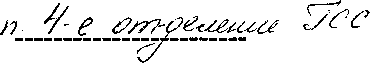 О внесении дополнений в Приложение к распоряжению от 02.12.2013 г. № 84Руководствуясь статьёй 160.1. Бюджетного кодекса Российской Федерации в части бюджетных полномочий главного администратора (администратора) доходов бюджета:1 .Дополнить перечень видов доходов, администратором которых является Администрация Писаревского сельского поселения КБК:935 2 02 02216 10 0000 151 «Субсидии бюджетам поселений на осуществление v дорожной деятельности в отношении автомобильных дорог общего пользования, а также капитального ремонта и ремонта дворовых территорий многоквартирных домов, проездов к дворовым территориям многоквартирных домов населенных пунктов».2.Утвердить перечень видов доходов, администратором которых является Администрация Писаревского сельского поселения согласно приложению.Глава Писаревского сельского поселения		Администраторы доходов бюджета сельского поселенияИРКУТСКАЯ ОБЛАСТЬТ УЛУНСКИЙ РАЙОНАдминистрация Писаревского сельского поселенияРАСПОРЯЖЕНИЕ25.04.2014 г.	№17П. 4-е отделение ГССО	внесении дополнений в Приложение к распоряжению от 02.12.2013 г. № 84 (с изм., внесенными от 19.02.2014 г. № 12)Руководствуясь статьёй 160.1. Бюджетного кодекса Российской Федерации в части бюджетных полномочий главного администратора (администратора) доходов бюджета:1 .Дополнить перечень видов доходов, администратором которых является Администрация Писаревского сельского поселения КБК:935 1 16 51040 02 0000 140 «Денежные взыскания (штрафы), установленные законами субъектов Российской Федерации за несоблюдение муниципальных правовых актов, зачисляемые в бюджеты поселений».2.Утвердить перечень видов доходов, администратором которых является Администрация Писаревского сельского поселения согласно приложению.Глава Писаревского сельского поселения                          В.И. ШевцовАдминистраторы доходов бюджета сельского поселенияИРКУТСКАЯ ОБЛАСТЬ Т УЛУНСКИЙ РАЙОНАдминистрация Писаревского сельского поселения РАСПОРЯЖЕНИ Е24.11.2014 г.	№ 33п. 4-е отделение ГССО внесении дополнений в Приложение к распоряжению от 02.12.2013 г. № 84 (с изм., внесенными от 19.02.2014 г. №12, от 25.04.2014 г. № 17)Руководствуясь статьёй 160.1. Бюджетного кодекса Российской Федерации в части бюджетных полномочий главного администратора (администратора) доходов бюджета:Дополнить перечень видов доходов, администратором которых является Администрация Писаревского сельского поселения КБК:935 2 02 02051 10 0000 151 «Субсидии бюджетам поселений на реализацию федеральных целевых программ».Утвердить перечень видов доходов, администратором которых является Администрация Писаревского сельского поселения согласно приложению.В.И. ШевцовПриложение к распоряжению от 24.11.2014г. №33 Администраторы доходов бюджета сельского поселенияNп/пНаименованиеПризнаки, индивидуализирующие имущество (при их отсутствии - инвентарный номер)КоличествоБалансоваястоимость(руб.)Остаточная стоимость по состоянию на 01.10.2014 г. (руб.)1Стол для тенниса настольный. Столешница всепогодная ламинированная фанераУ00000011662-116651 шт.7312,000,00                                                                                                 Приложение № 1                                                                                                 Приложение № 1                                                                                                 Приложение № 1к решению Думы Писаревскогок решению Думы Писаревскогок решению Думы Писаревскогосельского поселения "О бюджете Писаревскогосельского поселения "О бюджете Писаревскогосельского поселения "О бюджете Писаревскогомуниципального образования на 2015 годмуниципального образования на 2015 годмуниципального образования на 2015 годи на плановый период 2016 и 2017 годов"и на плановый период 2016 и 2017 годов"и на плановый период 2016 и 2017 годов"от                 2014г. №   от                 2014г. №   от                 2014г. №   Прогнозируемые доходы местного бюджета на 2015 годПрогнозируемые доходы местного бюджета на 2015 годтыс.руб.тыс.руб.Наименование Код бюджетной классификации Российской ФедерацииСумма Сумма ДОХОДЫ000 1 00 00000 00 0000 0003820,83820,8НАЛОГИ НА ПРИБЫЛЬ, ДОХОДЫ000 1 01 00000 00 0000 0002638,52638,5Налог на доходы физических лиц 000 1 01 02000 01 0000 1102638,52638,5Налог на доходы физических лиц с доходов, источником которых является налоговый агент, за исключением доходов, в отношении которых исчисление и уплата налога осуществляются в соответствии со статьями 227, 2271 и 228 Налогового кодекса Российской Федерации000 1 01 02010 01 0000 1102601,02601,0Налог на доходы физических лиц с доходов, полученных от осуществления деятельности физическими лицами, зарегистрированными в качестве индивидуальных предпринимателей, нотариусов, занимающихся частной практикой, адвокатов, учредивших адвокатские кабинеты и других лиц, занимающихся частной практикой в соответствии со статьей 227 Налогового кодекса Российской Федерации000 1 01 02020 01 0000 11036,036,0Налог на доходы физических лиц с доходов, полученных физическими лицами в соответствии со статьей 228 Налогового Кодекса Российской Федерации 000 1 01 02030 01 0000 1101,51,5НАЛОГИ НА ТОВАРЫ (РАБОТЫ, УСЛУГИ), РЕАЛИЗУЕМЫЕ НА ТЕРРИТОРИИ РОССИЙСКОЙ ФЕДЕРАЦИИ000 1 03 00000 00 0000 000515,4515,4Доходы от уплаты акцизов на дизельное топливо, зачисляемые в консолидированные бюджеты субъектов Российской Федерации000 1 03 02230 01 0000 110195,8195,8Доходы от уплаты акцизов на моторные масла для дизельных и (или) карбюраторных (инжекторных) двигателей, зачисляемые в консолидированные бюджеты субъектов Российской Федерации000 1 03 02240 01 0000 1104,14,1Доходы от уплаты акцизов на автомобильный бензин, производимый на территории Российской Федерации, зачисляемые в консолидированные бюджеты субъектов Российской Федерации000 1 03 02250 01 0000 110315,5315,5Доходы от уплаты акцизов на прямогонный бензин, производимый на территории Российской Федерации, зачисляемые в консолидированные бюджеты субъектов Российской Федерации 000 1 03 02260 01 0000 1100,00,0НАЛОГИ НА СОВОКУПНЫЙ ДОХОД000 1 05 00000 00 0000 00036,036,0Единый сельскохозяйственный налог000 1 05 03010 01 0000 11036,036,0НАЛОГИ НА ИМУЩЕСТВО000 1 06 00000 00 0000 000478,0478,0Налог на имущество физических лиц000 1 06 01000 00 0000 110156,0156,0Налог на имущество физических лиц, взимаемый по ставкам,применяемым к объектам налогообложения, расположенным в границах поселений 000 1 06 01030 10 0000 110156,0156,0Земельный налог 000 1 06 06000 00 0000 110322,0322,0Земельный налог, взимаемый по ставкам, установленным в соответствии с подпунктом 1 пункта 1 статьи 394 Налогового кодекса РФ и применяемым к объектам налогообложения, расположенным в границах поселений000 1 06 06013 10 0000 11070,070,0Земельный налог, взимаемый по ставкам, установленным в соответствии с подпунктом 2 пункта 1 статьи 394 Налогового кодекса РФ и применяемым к объектам налогообложения, расположенным в границах поселений000 1 06 06023 10 0000 110252,0252,0ГОСУДАРСТВЕННАЯ ПОШЛИНА000 1 08 00000 00 0000 0008,08,0Государственная пошлина за совершение нотариальных действий должностными лицами органов местного самоуправления, уполномоченными в соответствии с законодательными актами Российской Федерации на совершение нотариальных действий 000 1 08 04020 01 1000 1108,08,0ДОХОДЫ ОТ ИСПОЛЬЗОВАНИЯ ИМУЩЕСТВА,НАХОДЯЩЕГОСЯ В ГОСУДАРСТВЕННОЙ И МУНИЦИПАЛЬНОЙ СОБСТВЕННОСТИ000 1 11 00000 00 0000 00095,995,9Доходы, получаемые в виде арендной платы за земельные участки, государственная собственность на которые не разграничена и которые расположены в границах поселений, а также средства от продажи права на заключение договоров аренды указанных земельных участков000 1 11 05013 10 0000 12075,075,0Прочие поступления от использования имущества, находящегося в собственности поселений (за исключением имущества муниципальных бюджетных и автономных учреждений, а также имущества муниципальных унитарных предприятий, в том числе казенных)000 1 11 09045 10 0000 12020,920,9Прочие доходы от оказания платных услуг (работ) получателями средств бюджетов поселений (оказание платных услуг, гранты, премии, добровольные пожертвования)000 1 13 01995 10 0001 13049,049,0ИТОГО ПО  ДОХОДАМ3820,83820,8БЕЗВОЗМЕЗДНЫЕ ПОСТУПЛЕНИЯ000 2 00 00000 00 0000 0006258,66258,6БЕЗВОЗМЕЗДНЫЕ ПОСТУПЛЕНИЯ ОТ ДРУГИХ БЮДЖЕТОВ БЮДЖЕТНОЙ СИСТЕМЫ РФ000 2 02 00000 00 0000 0006258,66258,6Дотации бюджетам субъектов Российской Федерации и муниципальных образований000 2 02 01000 00 0000 1512942,32942,3Дотации бюджетам поселений  на выравнивание бюджетной обеспеченности000 2 02 01001 10 0000 1512942,32942,3Субсидии бюджетам субъектов Российской Федерации и муниципальных образований (межбюджетные субсидии)000 2 02 02000 00 0000 1513074,03074,0Прочие субсидии бюджетам поселений 000 2 02 02999 10 0000 1513074,03074,0Субвенции бюджетам субъектов Российской Федерации и муниципальных образований000 2 02 03000 00 0000 151242,3242,3Субвенции бюджетам поселений на осуществление первичного воинского учёта на территориях, где отсутствуют военные комиссариаты000 2 02 03015 10 0000 151241,6241,6Субвенции бюджетам поселений на выполнение передаваемых полномочий субъектов Российской Федерации000 2 02 03024 10 0000 1510,70,7В С Е Г О    Д О Х О Д О В10079,410079,4Приложение № 2к решению Думы Писаревскогосельского поселения "О бюджете Писаревскогомуниципального образования на 2015 годи на плановый период 2016 и 2017 годов"Приложение № 2к решению Думы Писаревскогосельского поселения "О бюджете Писаревскогомуниципального образования на 2015 годи на плановый период 2016 и 2017 годов"Приложение № 2к решению Думы Писаревскогосельского поселения "О бюджете Писаревскогомуниципального образования на 2015 годи на плановый период 2016 и 2017 годов"Приложение № 2к решению Думы Писаревскогосельского поселения "О бюджете Писаревскогомуниципального образования на 2015 годи на плановый период 2016 и 2017 годов"Приложение № 2к решению Думы Писаревскогосельского поселения "О бюджете Писаревскогомуниципального образования на 2015 годи на плановый период 2016 и 2017 годов"Приложение № 2к решению Думы Писаревскогосельского поселения "О бюджете Писаревскогомуниципального образования на 2015 годи на плановый период 2016 и 2017 годов"Приложение № 2к решению Думы Писаревскогосельского поселения "О бюджете Писаревскогомуниципального образования на 2015 годи на плановый период 2016 и 2017 годов"Приложение № 2к решению Думы Писаревскогосельского поселения "О бюджете Писаревскогомуниципального образования на 2015 годи на плановый период 2016 и 2017 годов"Приложение № 2к решению Думы Писаревскогосельского поселения "О бюджете Писаревскогомуниципального образования на 2015 годи на плановый период 2016 и 2017 годов"Приложение № 2к решению Думы Писаревскогосельского поселения "О бюджете Писаревскогомуниципального образования на 2015 годи на плановый период 2016 и 2017 годов"Приложение № 2к решению Думы Писаревскогосельского поселения "О бюджете Писаревскогомуниципального образования на 2015 годи на плановый период 2016 и 2017 годов"Приложение № 2к решению Думы Писаревскогосельского поселения "О бюджете Писаревскогомуниципального образования на 2015 годи на плановый период 2016 и 2017 годов"Приложение № 2к решению Думы Писаревскогосельского поселения "О бюджете Писаревскогомуниципального образования на 2015 годи на плановый период 2016 и 2017 годов"Приложение № 2к решению Думы Писаревскогосельского поселения "О бюджете Писаревскогомуниципального образования на 2015 годи на плановый период 2016 и 2017 годов"Приложение № 2к решению Думы Писаревскогосельского поселения "О бюджете Писаревскогомуниципального образования на 2015 годи на плановый период 2016 и 2017 годов"от                 2014г. №   от                 2014г. №   от                 2014г. №   Прогнозируемые доходы местного бюджета на плановый период 2016 и 2017 годовПрогнозируемые доходы местного бюджета на плановый период 2016 и 2017 годовПрогнозируемые доходы местного бюджета на плановый период 2016 и 2017 годовПрогнозируемые доходы местного бюджета на плановый период 2016 и 2017 годовНаименование Код бюджетной классификации Российской ФедерацииКод бюджетной классификации Российской ФедерацииСумма 2016 год2017 годДОХОДЫ000 1 00 00000 00 0000 000000 1 00 00000 00 0000 0004121,84108,2НАЛОГИ НА ПРИБЫЛЬ, ДОХОДЫ000 1 01 00000 00 0000 000000 1 01 00000 00 0000 0002750,52853,5Налог на доходы физических лиц 000 1 01 02000 01 0000 110000 1 01 02000 01 0000 1102750,52853,5Налог на доходы физических лиц с доходов, источником которых является налоговый агент, за исключением доходов, в отношении которых исчисление и уплата налога осуществляются в соответствии со статьями 227, 2271 и 228 Налогового кодекса Российской Федерации000 1 01 02010 01 0000 110000 1 01 02010 01 0000 1102713,02816,0Налог на доходы физических лиц с доходов, полученных от осуществления деятельности физическими лицами, зарегистрированными в качестве индивидуальных предпринимателей, нотариусов, занимающихся частной практикой, адвокатов, учредивших адвокатские кабинеты и других лиц, занимающихся частной практикой в соответствии со статьей 227 Налогового кодекса Российской Федерации000 1 01 02020 01 0000 110000 1 01 02020 01 0000 11036,036,0Налог на доходы физических лиц с доходов, полученных физическими лицами в соответствии со статьей 228 Налогового Кодекса Российской Федерации 000 1 01 02030 01 0000 110000 1 01 02030 01 0000 1101,51,5НАЛОГИ НА ТОВАРЫ (РАБОТЫ, УСЛУГИ), РЕАЛИЗУЕМЫЕ НА ТЕРРИТОРИИ РОССИЙСКОЙ ФЕДЕРАЦИИ000 1 03 00000 00 0000 000000 1 03 00000 00 0000 000702,4582,8Доходы от уплаты акцизов на дизельное топливо, зачисляемые в консолидированные бюджеты субъектов Российской Федерации000 1 03 02230 01 0000 110000 1 03 02230 01 0000 110266,8221,3Доходы от уплаты акцизов на моторные масла для дизельных и (или) карбюраторных (инжекторных) двигателей, зачисляемые в консолидированные бюджеты субъектов Российской Федерации000 1 03 02240 01 0000 110000 1 03 02240 01 0000 1105,64,6Доходы от уплаты акцизов на автомобильный бензин, производимый на территории Российской Федерации, зачисляемые в консолидированные бюджеты субъектов Российской Федерации000 1 03 02250 01 0000 110000 1 03 02250 01 0000 110430,0356,9Доходы от уплаты акцизов на прямогонный бензин, производимый на территории Российской Федерации, зачисляемые в консолидированные бюджеты субъектов Российской Федерации 000 1 03 02260 01 0000 110 000 1 03 02260 01 0000 1100,00,0НАЛОГИ НА СОВОКУПНЫЙ ДОХОД000 1 05 00000 00 0000 000000 1 05 00000 00 0000 00036,036,0Единый сельскохозяйственный налог000 1 05 03010 01 0000 110000 1 05 03010 01 0000 11036,036,0НАЛОГИ НА ИМУЩЕСТВО000 1 06 00000 00 0000 000000 1 06 00000 00 0000 000478,0478,0Налог на имущество физических лиц000 1 06 01000 00 0000 110000 1 06 01000 00 0000 110156,0156,0Налог на имущество физических лиц, взимаемый по ставкам,применяемым к объектам налогообложения, расположенным в границах поселений 000 1 06 01030 10 0000 110000 1 06 01030 10 0000 110156,0156,0Земельный налог 000 1 06 06000 00 0000 110000 1 06 06000 00 0000 110322,0322,0Земельный налог, взимаемый по ставкам, установленным в соответствии с подпунктом 1 пункта 1 статьи 394 Налогового кодекса РФ и применяемым к объектам налогообложения, расположенным в границах поселений000 1 06 06013 10 0000 110000 1 06 06013 10 0000 11070,070,0Земельный налог, взимаемый по ставкам, установленным в соответствии с подпунктом 2 пункта 1 статьи 394 Налогового кодекса РФ и применяемым к объектам налогообложения, расположенным в границах поселений000 1 06 06023 10 0000 110000 1 06 06023 10 0000 110252,0252,0ГОСУДАРСТВЕННАЯ ПОШЛИНА000 1 08 00000 00 0000 000000 1 08 00000 00 0000 0008,09,0Государственная пошлина за совершение нотариальных действий должностными лицами органов местного самоуправления, уполномоченными в соответствии с законодательными актами Российской Федерации на совершение нотариальных действий 000 1 08 04020 01 1000 110000 1 08 04020 01 1000 1108,09,0ДОХОДЫ ОТ ИСПОЛЬЗОВАНИЯ ИМУЩЕСТВА,НАХОДЯЩЕГОСЯ В ГОСУДАРСТВЕННОЙ И МУНИЦИПАЛЬНОЙ СОБСТВЕННОСТИ000 1 11 00000 00 0000 000000 1 11 00000 00 0000 00095,995,9Доходы, получаемые в виде арендной платы за земельные участки, государственная собственность на которые не разграничена и которые расположены в границах поселений, а также средства от продажи права на заключение договоров аренды указанных земельных участков000 1 11 05013 10 0000 120000 1 11 05013 10 0000 12075,075,0Прочие поступления от использования имущества, находящегося в собственности поселений (за исключением имущества муниципальных бюджетных и автономных учреждений, а также имущества муниципальных унитарных предприятий, в том числе казенных)000 1 11 09045 10 0000 120000 1 11 09045 10 0000 12020,920,9Прочие доходы от оказания платных услуг (работ) получателями средств бюджетов поселений (оказание платных услуг, гранты, премии, добровольные пожертвования)000 1 13 01995 10 0001 130000 1 13 01995 10 0001 13051,053,0Прочие доходы от компенсации затрат бюджетов поселений000 1 13 02995 10 0000 130000 1 13 02995 10 0000 1300,00,0ИТОГО ПО  ДОХОДАМ4121,84108,2БЕЗВОЗМЕЗДНЫЕ ПОСТУПЛЕНИЯ000 2 00 00000 00 0000 000000 2 00 00000 00 0000 0006052,05693,2БЕЗВОЗМЕЗДНЫЕ ПОСТУПЛЕНИЯ ОТ ДРУГИХ БЮДЖЕТОВ БЮДЖЕТНОЙ СИСТЕМЫ РФ000 2 02 00000 00 0000 000000 2 02 00000 00 0000 0006052,05693,2Дотации бюджетам субъектов Российской Федерации и муниципальных образований000 2 02 01000 00 0000 151000 2 02 01000 00 0000 1512271,12440,4Дотации бюджетам поселений  на выравнивание бюджетной обеспеченности000 2 02 01001 10 0000 151000 2 02 01001 10 0000 1512271,12440,4Субсидии бюджетам субъектов Российской Федерации и муниципальных образований (межбюджетные субсидии)000 2 02 02000 00 0000 151000 2 02 02000 00 0000 1513535,63018,1Прочие субсидии бюджетам поселений 000 2 02 02999 10 0000 151 000 2 02 02999 10 0000 1513535,63018,1Субвенции бюджетам субъектов Российской Федерации и муниципальных образований000 2 02 03000 00 0000 151000 2 02 03000 00 0000 151245,3234,7Субвенции бюджетам поселений на осуществление первичного воинского учёта на территориях, где отсутствуют военные комиссариаты000 2 02 03015 10 0000 151000 2 02 03015 10 0000 151244,6234,0Субвенции бюджетам поселений на выполнение передаваемых полномочий субъектов Российской Федерации000 2 02 03024 10 0000 151000 2 02 03024 10 0000 1510,70,7В С Е Г О    Д О Х О Д О В10173,89801,4                                                                 Приложение № 3                                                                                                 Приложение № 3                                                                                                 к решению Думы Писаревского сельского                                                                                                 к решению Думы Писаревского                                                                                                 поселения "О бюджете Писаревского                                                                                                 сельского поселения "О бюджете Писаревского                                                                                                  муниципального образования на 2015 год                                                                                                  муниципального образования на 2014 год                                                                                                   и на плановый период 2016 и 2017 годов"                                                                                                   и на плановый период 2015 и 2016 годов"                                                                                                                                                          от                 2014г. №                                                                                                                                                             от                 2013г. №   Код бюджетной классификации Российской ФедерацииНаименование главного администратора доходов бюджета сельского поселенияАдминистрация Писаревского сельского поселения 935 1 08 04020 01 1000 110Государственная пошлина за совершение нотариальных действий должностными лицами органов местного самоуправления, уполномоченными в соответствии с законодательными актами Российской Федерации на совершение нотариальных действий 935 1 08 04020 01 4000 110Государственная пошлина за совершение нотариальных действий должностными лицами органов местного самоуправления, уполномоченными в соответствии с законодательными актами Российской Федерации на совершение нотариальных действий 935 1 11 05013 10 0000 120Доходы, получаемые в виде арендной платы за земельные участки, государственная собственность на которые не разграничена и которые расположены в границах поселений, а также средства от продажи права на заключение договоров аренды указанных земельных участков935 1 11 05025 10 0000 120Доходы, получаемые в виде арендной платы, а также средства от продажи права на заключение договоров аренды за земли, находящиеся в собственности поселений (за исключением земельных участков муниципальных бюджетных и автономных учреждений)935 1 11 09045 10 0000 120Прочие поступления от использования имущества, находящегося в собственности поселений (за исключением имущества муниципальных бюджетных и автономных учреждений, а также имущества муниципальных унитарных предприятий, в том числе казенных)935 1 13 01995 10 0001 130Прочие доходы от оказания платных услуг (работ) получателями средств бюджетов поселений (оказание платных услуг, гранты, премии, добровольные пожертвования)935 1 13 01995 10 0002 130Прочие доходы от оказания платных услуг (работ) получателями средств бюджетов поселений (прочие поступления)935 1 13 02995 10 0003 130Прочие доходы от компенсации затрат бюджетов поселений (дебиторская задолженность прошлых лет)935 1 13 02995 10 0002 130Прочие доходы от компенсации затрат бюджетов поселений (прочие поступления)935 1 14 02052 10 0000 410Доходы от реализации имущества, находящегося в оперативном управлении учреждений, находящихся в ведении органов управления поселений (за исключением имущества муниципальных бюджетных и автономных учреждений), в части реализации основных средств по указанному имуществу935 1 14 02053 10 0000 410Доходы от реализации иного имущества, находящегося в собственности поселений (за исключением имущества муниципальных бюджетных и автономных учреждений, а также имущества муниципальных унитарных предприятий, в том числе казенных), в части реализации основных средств по указанному имуществу935 1 14 06013 10 0000 430Доходы от продажи земельных участков, государственная собственность на которые не разграничена и которые расположены в границах поселений935 1 14 06025 10 0000 430Доходы от продажи земельных участков, находящихся в собственности поселений (за исключением земельных участков муниципальных бюджетных и автономных учреждений) 935 1 16 23051 10 0000 140Доходы от возмещения ущерба при возникновении страховых случаев по обязательному страхованию гражданской ответственности, когда выгодоприобретателями выступают получатели средств бюджетов поселений935 1 16 23052 10 0000 140Доходы от возмещения ущерба при возникновении иных страховых случаев, когда выгодоприобретателями выступают получатели средств бюджетов поселений935 1 16 33050 10 0000 140Денежные взыскания (штрафы) за нарушение законодательства Российской Федерации о размещении заказов на поставки товаров, выполнение работ, оказание услуг для нужд поселений935 1 16 5104002 0000 140Денежные взыскания (штрафы), установленные законами субъектов Российской Федерации за несоблюдение муниципальных правовых актов, зачисляемые в бюджеты поселений935 1 16 90050 10 0000 140Прочие поступления от денежных взысканий (штрафов) и иных сумм в возмещение ущерба, зачисляемые в бюджеты поселений935 1 17 01050 10 0000 180Невыясненные поступления, зачисляемые в бюджеты поселений935 1 17 05050 10 0000 180Прочие неналоговые доходы бюджетов поселений935 2 02 01001 10 0000 151Дотации бюджетам поселений на выравнивание бюджетной обеспеченности935 2 02 01003 10 0000 151Дотации бюджетам поселений на поддержку мер по обеспечению сбалансированности бюджетов935 2 02 01999 10 0000 151Прочие дотации бюджетам поселений935 2 02 02041 10 0000 151 Субсидии бюджетам поселений на строительство, модернизацию,  ремонт и содержание автомобильных дорог общего пользования, в томчисле дорог в поселениях (за исключением автомобильных дорог федерального значения)935 2 02 02216 10 0000 151Субсидии бюджетам поселений на осуществление дорожной деятельности в отношении автомобильных дорог общего пользования, а также капитального ремонта и ремонта дворовых территорий многоквартирных домов, проездов к дворовым территориям многоквартирных домов населенных пунктов935 2 02 02999 10 0000 151Прочие субсидии бюджетам поселений935 2 02 03015 10 0000 151Субвенции бюджетам поселений на осуществление первичного воинского учёта на территориях, где отсутствуют военные комиссариаты935 2 02 03024 10 0000 151Субвенции бюджетам поселений на выполнение передаваемых полномочий субъектов Российской Федерации935 2 02 03999 10 0000 151Прочие субвенции бюджетам поселений935 2 02 04999 10 0000 151Прочие межбюджетные трансферты, передаваемые бюджетам поселений935 2 02 09054 10 0000 151Прочие безвозмездные поступления в бюджеты поселений от бюджетов муниципальных районов935 2 07 05010 10 0000 180Безвозмездные поступления от физических и юридических лиц на    финансовое обеспечение дорожной деятельности, в том числе  добровольных пожертвований, в отношении автомобильных дорог общего пользования местного значения поселений935 2 07 05020 10 0000 180Поступления от денежных пожертвований, предоставляемых физическими лицами получателям средств бюджетов поселений935 2 07 05030 10 0000 180Прочие  безвозмездные поступления в бюджеты поселений935 2 08 05000 10 0000 180Перечисления из бюджетов поселений (в бюджеты поселений) для осуществления возврата (зачёта) излишне уплаченных или излишне взысканных сумм налогов, сборов и иных платежей, а также сумм процентов за несвоевременное осуществление такого возврата и процентов, начисленных на излишне взысканные суммы935 2 19 05000 10 0000 151 Возврат остатков субсидий, субвенций и иных межбюджетных трансфертов, имеющих целевое назначение, прошлых лет из бюджетов поселенийПоказатель2013г., факт., оценкаТемп роста, %., прогнозТемп роста, %., прогнозТемп роста, %., прогнозТемп роста, %Налоговые и неналоговые доходы2 983,14 028,5135,03 820,894,84 121,8107,94 108,299,7Безвозмездные поступления, из них:9 745,56 972,471,56 258,689,86 052,096,75 693,294,1Дотации, в том числе4 455,83 317,874,52 942,388,72 271,177,22 440,4107,5дотации на выравнивание бюджетной обеспеченности3 961,03 317,883,82 942,388,72 271,177,22 440,4107,5дотации на поддержку мер по обеспечению сбалансированности бюджетов494,80,00,0Итого доходов12 728,611 000,986,410 079,491,610 173,8100,99 801,496,3Показатель2013г., факт., оценкаТемп роста, %., прогнозТемп роста, %., прогнозТемп роста, %., прогнозТемп роста, %Дотации, в том числе4 455,83 317,874,52 942,388,72 271,177,22 440,4107,5дотации на выравнивание бюджетной обеспеченности3 961,03 317,883,82 942,388,72 271,177,22 440,4107,5дотации на поддержку мер по обеспечению сбалансированности бюджетов494,80,00,00,00,00,0Субсидии4 773,63 323,069,63 074,092,53 535,6115,03 018,185,4Субвенции272,5290,6106,6242,383,4245,3101,2234,795,7Иные безвозмездные поступления245,441,016,7Возврат остатков прошлых лет-1,80,0Безвозмездные поступления, всего9 745,56 972,471,56 258,689,86 052,096,75 693,294,1 Ожидаемое за 2014г. Ожидаемое за 2014г.Проект 2015 г.Проект 2015 г.отклонениеотклонениеПроект 2016 г.Проект 2016 г.Проект 2017 г.Проект 2017 г.суммадоля расходов (%)суммадоля расходов (%)сумма% роста, снижениясуммадоля расходов (%)суммадоля расходов (%)1.Общегосударственные вопросы3 426,829,33 037,029,6-389,888,62 832,527,72 857,529,62.Национальная оборона225,21,9241,62,416,4107,3244,62,4234,02,43. Национальная экономика991,68,5515,45,0-476,252,0702,46,9582,86,04.Жилищно-комунальное хозяйство613,75,20,00,0-613,70,00,00,00,00,05.Образование34,00,30,00,0-34,00,00,00,06. Культура, кинематография4 631,439,64 571,544,5-59,998,74 528,444,34 087,242,37. Физическая культура и спорт56,60,50,00,0-56,60,00,00,00,00,08.Обслуживание государственного и муниципального долга1,00,01,00,00,0100,01,00,01,00,09.Межбюджетные трансферты1 720,314,71 902,918,5182,6110,61 902,918,61 902,919,7Итого расходов11 700,6100,010 269,4100,0-1 431,287,810 211,8100,09 665,4100,0                                Приложение № 4                                к решению Думы Писаревского                               сельского поселения                               "О бюджете Писаревского                                муниципального  образованияна 2015 год  и на плановый                                период 2016 и 2017 годов"                                от _______ 2014г. №_____Перечень главных администраторов  источников финансирования дефицита  местного бюджета Писаревского муниципального образованияПеречень главных администраторов  источников финансирования дефицита  местного бюджета Писаревского муниципального образованияПеречень главных администраторов  источников финансирования дефицита  местного бюджета Писаревского муниципального образованияКод бюджетной классификации Российской ФедерацииКод бюджетной классификации Российской ФедерацииНаименование главного администратора источников финансирования дефицита бюджета сельского поселенияглавного администратора источниковисточников финансирования дефицита бюджета сельского поселенияисточников финансирования дефицита бюджета сельского поселения935 Администрация Писаревского сельского поселения Администрация Писаревского сельского поселения93501 02 00 00 00 0000 000Кредиты кредитных организаций в валюте Российской Федерации93501 03 00 00 00 0000 000Бюджетные кредиты от других бюджетов бюджетной системы Российской Федерации в валюте Российской Федерации93501 05 00 00 00 0000 000Изменение остатков средств на счетах по учету средств бюджетаПриложение № 5к решению Думы Писаревскогосельского поселения"О бюджете Писаревскогомуниципального образованияна 2015 год и на плановыйпериод 2016 и 2017 годов" от ________2014г. №____РАСПРЕДЕЛЕНИЕ БЮДЖЕТНЫХ АССИГНОВАНИЙ РАСПРЕДЕЛЕНИЕ БЮДЖЕТНЫХ АССИГНОВАНИЙ РАСПРЕДЕЛЕНИЕ БЮДЖЕТНЫХ АССИГНОВАНИЙ РАСПРЕДЕЛЕНИЕ БЮДЖЕТНЫХ АССИГНОВАНИЙ ПО РАЗДЕЛАМ И ПОДРАЗДЕЛАМ КЛАССИФИКАЦИИ РАСХОДОВ ПО РАЗДЕЛАМ И ПОДРАЗДЕЛАМ КЛАССИФИКАЦИИ РАСХОДОВ ПО РАЗДЕЛАМ И ПОДРАЗДЕЛАМ КЛАССИФИКАЦИИ РАСХОДОВ ПО РАЗДЕЛАМ И ПОДРАЗДЕЛАМ КЛАССИФИКАЦИИ РАСХОДОВ БЮДЖЕТОВ НА  2015 ГОДБЮДЖЕТОВ НА  2015 ГОДБЮДЖЕТОВ НА  2015 ГОДБЮДЖЕТОВ НА  2015 ГОДтыс.руб.Наименование показателяСуммаНаименование показателяРзпрСуммаОБЩЕГОСУДАРСТВЕННЫЕ ВОПРОСЫ013 037,0Функционирование высшего должностного лица субъекта Российской Федерации и муниципального образования0102978,1Функционирование Правительства Российской Федерации, высших исполнительных органов государственной власти субъектов Российской Федерации, местных администраций01042 054,7Резервные фонды01113,0Другие общегосударственные вопросы01131,2НАЦИОНАЛЬНАЯ ОБОРОНА02241,6Мобилизационная и вневойсковая подготовка0203241,6НАЦИОНАЛЬНАЯ ЭКОНОМИКА04515,4Дорожное хозяйство (дорожные фонды)0409515,4КУЛЬТУРА И КИНЕМАТОГРАФИЯ084 571,5Культура08014 571,5ОБСЛУЖИВАНИЕ ГОСУДАРСТВЕННОГО И МУНИЦИПАЛЬНОГО ДОЛГА131,0Обслуживание внутреннего государственного  и муниципального долга13011,0МЕЖБЮДЖЕТНЫЕ ТРАНСФЕРТЫ ОБЩЕГО ХАРАРКТЕРА БЮДЖЕТАМ СУБЪЕКТОВ РОССИЙСКОЙ ФЕДЕРАЦИИ И МУНИЦИПАЛЬНЫХ ОБРАЗОВАНИЙ141 902,9Прочие межбюджетные трансферты общего характера14031 902,9ИТОГО РАСХОДОВ10 269,4Приложение № 6к решению Думы Писаревскогосельского поселения"О бюджете Писаревскогомуниципального образованияна 2015 год и на плановыйпериод 2016 и 2017 годов" от ________2014г. №____РАСПРЕДЕЛЕНИЕ БЮДЖЕТНЫХ АССИГНОВАНИЙ РАСПРЕДЕЛЕНИЕ БЮДЖЕТНЫХ АССИГНОВАНИЙ РАСПРЕДЕЛЕНИЕ БЮДЖЕТНЫХ АССИГНОВАНИЙ РАСПРЕДЕЛЕНИЕ БЮДЖЕТНЫХ АССИГНОВАНИЙ РАСПРЕДЕЛЕНИЕ БЮДЖЕТНЫХ АССИГНОВАНИЙ РАСПРЕДЕЛЕНИЕ БЮДЖЕТНЫХ АССИГНОВАНИЙ ПО РАЗДЕЛАМ И ПОДРАЗДЕЛАМ КЛАССИФИКАЦИИ РАСХОДОВ ПО РАЗДЕЛАМ И ПОДРАЗДЕЛАМ КЛАССИФИКАЦИИ РАСХОДОВ ПО РАЗДЕЛАМ И ПОДРАЗДЕЛАМ КЛАССИФИКАЦИИ РАСХОДОВ ПО РАЗДЕЛАМ И ПОДРАЗДЕЛАМ КЛАССИФИКАЦИИ РАСХОДОВ ПО РАЗДЕЛАМ И ПОДРАЗДЕЛАМ КЛАССИФИКАЦИИ РАСХОДОВ ПО РАЗДЕЛАМ И ПОДРАЗДЕЛАМ КЛАССИФИКАЦИИ РАСХОДОВ БЮДЖЕТОВ НА  ПЛАНОВЫЙ ПЕРИОД  2016 и 2017  ГОДОВБЮДЖЕТОВ НА  ПЛАНОВЫЙ ПЕРИОД  2016 и 2017  ГОДОВБЮДЖЕТОВ НА  ПЛАНОВЫЙ ПЕРИОД  2016 и 2017  ГОДОВБЮДЖЕТОВ НА  ПЛАНОВЫЙ ПЕРИОД  2016 и 2017  ГОДОВБЮДЖЕТОВ НА  ПЛАНОВЫЙ ПЕРИОД  2016 и 2017  ГОДОВБЮДЖЕТОВ НА  ПЛАНОВЫЙ ПЕРИОД  2016 и 2017  ГОДОВтыс.руб.Наименование показателя2016 годНаименование показателяРзпрпрпр2016 год2017 годОБЩЕГОСУДАРСТВЕННЫЕ ВОПРОСЫ012 832,52 857,5Функционирование высшего должностного лица субъекта Российской Федерации и муниципального образования01020202978,1978,1Функционирование Правительства Российской Федерации, высших исполнительных органов государственной власти субъектов Российской Федерации, местных администраций010404041 850,71 850,7Обеспечение проведения выборов и референдумов010707070,025,0Резервные фонды011111113,03,0Другие общегосударственные вопросы011313130,70,7НАЦИОНАЛЬНАЯ ОБОРОНА02244,6234,0Мобилизационная и вневойсковая подготовка02030303244,6234,0НАЦИОНАЛЬНАЯ ЭКОНОМИКА04702,4582,8Дорожное хозяйство (дорожные фонды)04090909702,4582,8КУЛЬТУРА И КИНЕМАТОГРАФИЯ084 528,44 087,2Культура080101014 528,44 087,2ОБСЛУЖИВАНИЕ ГОСУДАРСТВЕННОГО И МУНИЦИПАЛЬНОГО ДОЛГА131,01,0Обслуживание внутреннего государственного  и муниципального долга130101011,01,0МЕЖБЮДЖЕТНЫЕ ТРАНСФЕРТЫ ОБЩЕГО ХАРАРКТЕРА БЮДЖЕТАМ СУБЪЕКТОВ РОССИЙСКОЙ ФЕДЕРАЦИИ И МУНИЦИПАЛЬНЫХ ОБРАЗОВАНИЙ141 902,91 902,9Прочие межбюджетные трансферты общего характера140303031 902,91 902,9ИТОГО РАСХОДОВ10 211,89 665,4Приложение № 7к решению Думы Писаревскогосельского поселения"О бюджете Писаревскогомуниципального образованияна 2015 год и на плановыйпериод 2016 и 2017 годов" от ________2014г. №____     от              2013г. №       от              2013г. №  РАСПРЕДЕЛЕНИЕ БЮДЖЕТНЫХ АССИГНОВАНИЙ ПО РАЗДЕЛАМ, ПОДРАЗДЕЛАМ, ЦЕЛЕВЫМ СТАТЬЯМ И ГРУППАМ ВИДОВ РАСХОДОВ КЛАССИФИКАЦИИ РАСХОДОВ БЮДЖЕТОВ  НА 2015 ГОД.РАСПРЕДЕЛЕНИЕ БЮДЖЕТНЫХ АССИГНОВАНИЙ ПО РАЗДЕЛАМ, ПОДРАЗДЕЛАМ, ЦЕЛЕВЫМ СТАТЬЯМ И ГРУППАМ ВИДОВ РАСХОДОВ КЛАССИФИКАЦИИ РАСХОДОВ БЮДЖЕТОВ  НА 2015 ГОД.РАСПРЕДЕЛЕНИЕ БЮДЖЕТНЫХ АССИГНОВАНИЙ ПО РАЗДЕЛАМ, ПОДРАЗДЕЛАМ, ЦЕЛЕВЫМ СТАТЬЯМ И ГРУППАМ ВИДОВ РАСХОДОВ КЛАССИФИКАЦИИ РАСХОДОВ БЮДЖЕТОВ  НА 2015 ГОД.РАСПРЕДЕЛЕНИЕ БЮДЖЕТНЫХ АССИГНОВАНИЙ ПО РАЗДЕЛАМ, ПОДРАЗДЕЛАМ, ЦЕЛЕВЫМ СТАТЬЯМ И ГРУППАМ ВИДОВ РАСХОДОВ КЛАССИФИКАЦИИ РАСХОДОВ БЮДЖЕТОВ  НА 2015 ГОД.РАСПРЕДЕЛЕНИЕ БЮДЖЕТНЫХ АССИГНОВАНИЙ ПО РАЗДЕЛАМ, ПОДРАЗДЕЛАМ, ЦЕЛЕВЫМ СТАТЬЯМ И ГРУППАМ ВИДОВ РАСХОДОВ КЛАССИФИКАЦИИ РАСХОДОВ БЮДЖЕТОВ  НА 2015 ГОД.РАСПРЕДЕЛЕНИЕ БЮДЖЕТНЫХ АССИГНОВАНИЙ ПО РАЗДЕЛАМ, ПОДРАЗДЕЛАМ, ЦЕЛЕВЫМ СТАТЬЯМ И ГРУППАМ ВИДОВ РАСХОДОВ КЛАССИФИКАЦИИ РАСХОДОВ БЮДЖЕТОВ  НА 2015 ГОД.РАСПРЕДЕЛЕНИЕ БЮДЖЕТНЫХ АССИГНОВАНИЙ ПО РАЗДЕЛАМ, ПОДРАЗДЕЛАМ, ЦЕЛЕВЫМ СТАТЬЯМ И ГРУППАМ ВИДОВ РАСХОДОВ КЛАССИФИКАЦИИ РАСХОДОВ БЮДЖЕТОВ  НА 2015 ГОД.РАСПРЕДЕЛЕНИЕ БЮДЖЕТНЫХ АССИГНОВАНИЙ ПО РАЗДЕЛАМ, ПОДРАЗДЕЛАМ, ЦЕЛЕВЫМ СТАТЬЯМ И ГРУППАМ ВИДОВ РАСХОДОВ КЛАССИФИКАЦИИ РАСХОДОВ БЮДЖЕТОВ  НА 2015 ГОД.РАСПРЕДЕЛЕНИЕ БЮДЖЕТНЫХ АССИГНОВАНИЙ ПО РАЗДЕЛАМ, ПОДРАЗДЕЛАМ, ЦЕЛЕВЫМ СТАТЬЯМ И ГРУППАМ ВИДОВ РАСХОДОВ КЛАССИФИКАЦИИ РАСХОДОВ БЮДЖЕТОВ  НА 2015 ГОД.Наименование показателяСуммаНаименование показателяРзпрпрпрЦСРЦСРЦСРВРСуммаВСЕГО10 269,4ОБЩЕГОСУДАРСТВЕННЫЕ ВОПРОСЫ013 037,0Функционирование высшего должностного лица субъекта Российской Федерации и муниципального образования01020202978,1Руководство и управление в сфере установленных функций органов местного самоуправления0102020271.0.000071.0.000071.0.0000978,1Глава муниципального образования0102020271.0.203071.0.203071.0.2030978,1Расходы на выплаты персоналу в целях обеспечения выполнения функций государственными (муниципальными) органами, казенными учреждениями, органами управления государственными внебюджетными фондами0102020271.0.203071.0.203071.0.2030100978,1Функционирование Правительства Российской Федерации, высших исполнительных органов государственной власти субъектов Российской Федерации, местных администраций010404042 054,7Руководство и управление в сфере установленных функций органов местного самоуправления0104040471.0.000071.0.000071.0.00002 054,7Центральный аппарат0104040471.0.204071.0.204071.0.20402 054,7Расходы на выплаты персоналу в целях обеспечения выполнения функций государственными (муниципальными) органами, казенными учреждениями, органами управления государственными внебюджетными фондами0104040471.0.204071.0.204071.0.20401001 850,7Закупка товаров, работ и услуг для государственных (муниципальных) нужд0104040471.0.204071.0.204071.0.2040200201,0Иные бюджетные ассигнования0104040471.0.204071.0.204071.0.20408003,0Резервные фонды011111113,0Резервные фонды местных администраций0111111171.7.000071.7.000071.7.00003,0Иные бюджетные ассигнования0111111171.7.000071.7.000071.7.00008003,0Другие общегосударственные вопросы011313131,2Осуществление областного государственного полномочия по определению перечня должностных лиц органов местного самоуправления, уполномоченных составлять протоколы об административных правонарушениях, предусмотренных отдельными законами Иркутской области об административной ответственности0113131390.А.060090.А.060090.А.06000,7Закупка товаров, работ и услуг для государственных (муниципальных) нужд0113131390.А.060090.А.060090.А.06002000,7Центральный аппарат0113131371.0.204071.0.204071.0.20400,5Закупка товаров, работ и услуг для государственных (муниципальных) нужд0113131371.0.204071.0.204071.0.20408000,5НАЦИОНАЛЬНАЯ ОБОРОНА02241,6Мобилизационная и вневойсковая подготовка02030303241,6Осуществление первичного воинского учета на территориях, где отсутствуют военные комиссариаты0203030370.3.511870.3.511870.3.5118241,6Расходы на выплаты персоналу в целях обеспечения выполнения функций государственными (муниципальными) органами, казенными учреждениями, органами управления государственными внебюджетными фондами0203030370.3.511870.3.511870.3.5118100218,9Закупка товаров, работ и услуг для государственных (муниципальных) нужд0203030370.3.511870.3.511870.3.511820022,7НАЦИОНАЛЬНАЯ ЭКОНОМИКА04515,4Дорожное хозяйство (дорожные фонды)04090909515,4Муниципальные программы поселений0409090979.5.000079.5.000079.5.0000515,4Муниципальная программа "Дорожная деятельность в отношении автомобильных дорог местного значения в границах населённых пунктов поселения, а также осуществление иных полномочий в области использования автомобильных дорог и осуществление дорожной деятельности в соответствии с законодательством Российской Федерации"0409090979.5.202479.5.202479.5.2024515,4Закупка товаров, работ и услуг для государственных (муниципальных) нужд0409090979.5.202479.5.202479.5.2024200515,4КУЛЬТУРА И КИНЕМАТОГРАФИЯ084 571,5Культура080101014 571,5Культура0801010178.0.000078.0.000078.0.00004 571,5Учреждения культуры и мероприятия в сфере культуры и кинематографии0801010178.1.000078.1.000078.1.00003 997,7Расходы на выплаты персоналу в целях обеспечения выполнения функций государственными (муниципальными) органами, казенными учреждениями, органами управления государственными внебюджетными фондами0801010178.1.000078.1.000078.1.00001003 620,7Закупка товаров, работ и услуг для государственных (муниципальных) нужд0801010178.1.000078.1.000078.1.0000200377,0Библиотеки0801010178.2.000078.2.000078.2.0000573,8Расходы на выплаты персоналу в целях обеспечения выполнения функций государственными (муниципальными) органами, казенными учреждениями, органами управления государственными внебюджетными фондами0801010178.2.000078.2.000078.2.0000100573,8ОБСЛУЖИВАНИЕ ГОСУДАРСТВЕННОГО И МУНИЦИПАЛЬНОГО ДОЛГА131,0Обслуживание внутреннего государственного  и муниципального долга130101011,0Руководство и управление в сфере установленных функций органов местного самоуправления1301010171.0.000071.0.000071.0.00001,0Процентные платежи по муниципальному долгу1301010171.6.000071.6.000071.6.00001,0Обслуживание государственного ( муниципального) долга1301010171.6.000071.6.000071.6.00007001,0МЕЖБЮДЖЕТНЫЕ ТРАНСФЕРТЫ ОБЩЕГО ХАРАРКТЕРА БЮДЖЕТАМ СУБЪЕКТОВ РОССИЙСКОЙ ФЕДЕРАЦИИ И МУНИЦИПАЛЬНЫХ ОБРАЗОВАНИЙ141 902,9Прочие межбюджетные трансферты общего характера140303031 902,9Межбюджетные трансферты общего характера1403030370.0.000070.0.000070.0.00001 902,9Межбюджетные трансферты бюджетам муниципальных районов из бюджетов поселений и межбюджетные трансферты бюджетам поселений из бюджетов муниципальных районов на осуществление части полномочий по решению вопросов местного значения в соответствии с заключенными соглашениями1403030370.3.000070.3.000070.3.00001 902,9Межбюджетные трансферты1403030370.3.000070.3.000070.3.00005001 902,9Приложение № 8Приложение № 8к решению Думы Писаревскогок решению Думы Писаревскогосельского поселениясельского поселения"О бюджете Писаревского"О бюджете Писаревскогомуниципального образованиямуниципального образованияна 2015 год и на плановыйна 2015 год и на плановыйпериод 2016 и 2017 годов"период 2016 и 2017 годов" от ________2014г. №____ от ________2014г. №____РАСПРЕДЕЛЕНИЕ БЮДЖЕТНЫХ АССИГНОВАНИЙ  РАСПРЕДЕЛЕНИЕ БЮДЖЕТНЫХ АССИГНОВАНИЙ  РАСПРЕДЕЛЕНИЕ БЮДЖЕТНЫХ АССИГНОВАНИЙ  РАСПРЕДЕЛЕНИЕ БЮДЖЕТНЫХ АССИГНОВАНИЙ  РАСПРЕДЕЛЕНИЕ БЮДЖЕТНЫХ АССИГНОВАНИЙ  РАСПРЕДЕЛЕНИЕ БЮДЖЕТНЫХ АССИГНОВАНИЙ  РАСПРЕДЕЛЕНИЕ БЮДЖЕТНЫХ АССИГНОВАНИЙ  РАСПРЕДЕЛЕНИЕ БЮДЖЕТНЫХ АССИГНОВАНИЙ  РАСПРЕДЕЛЕНИЕ БЮДЖЕТНЫХ АССИГНОВАНИЙ  РАСПРЕДЕЛЕНИЕ БЮДЖЕТНЫХ АССИГНОВАНИЙ  ПО РАЗДЕЛАМ, ПОДРАЗДЕЛАМ, ЦЕЛЕВЫМ СТАТЬЯМ И ГРУППАМ ВИДОВ РАСХОДОВ ПО РАЗДЕЛАМ, ПОДРАЗДЕЛАМ, ЦЕЛЕВЫМ СТАТЬЯМ И ГРУППАМ ВИДОВ РАСХОДОВ ПО РАЗДЕЛАМ, ПОДРАЗДЕЛАМ, ЦЕЛЕВЫМ СТАТЬЯМ И ГРУППАМ ВИДОВ РАСХОДОВ ПО РАЗДЕЛАМ, ПОДРАЗДЕЛАМ, ЦЕЛЕВЫМ СТАТЬЯМ И ГРУППАМ ВИДОВ РАСХОДОВ ПО РАЗДЕЛАМ, ПОДРАЗДЕЛАМ, ЦЕЛЕВЫМ СТАТЬЯМ И ГРУППАМ ВИДОВ РАСХОДОВ ПО РАЗДЕЛАМ, ПОДРАЗДЕЛАМ, ЦЕЛЕВЫМ СТАТЬЯМ И ГРУППАМ ВИДОВ РАСХОДОВ ПО РАЗДЕЛАМ, ПОДРАЗДЕЛАМ, ЦЕЛЕВЫМ СТАТЬЯМ И ГРУППАМ ВИДОВ РАСХОДОВ ПО РАЗДЕЛАМ, ПОДРАЗДЕЛАМ, ЦЕЛЕВЫМ СТАТЬЯМ И ГРУППАМ ВИДОВ РАСХОДОВ ПО РАЗДЕЛАМ, ПОДРАЗДЕЛАМ, ЦЕЛЕВЫМ СТАТЬЯМ И ГРУППАМ ВИДОВ РАСХОДОВ ПО РАЗДЕЛАМ, ПОДРАЗДЕЛАМ, ЦЕЛЕВЫМ СТАТЬЯМ И ГРУППАМ ВИДОВ РАСХОДОВ ПО РАЗДЕЛАМ, ПОДРАЗДЕЛАМ, ЦЕЛЕВЫМ СТАТЬЯМ И ГРУППАМ ВИДОВ РАСХОДОВ КЛАССИФИКАЦИИ РАСХОДОВ БЮДЖЕТОВ НА  ПЛАНОВЫЙ ПЕРИОД  2016 и 2017  ГОДОВКЛАССИФИКАЦИИ РАСХОДОВ БЮДЖЕТОВ НА  ПЛАНОВЫЙ ПЕРИОД  2016 и 2017  ГОДОВКЛАССИФИКАЦИИ РАСХОДОВ БЮДЖЕТОВ НА  ПЛАНОВЫЙ ПЕРИОД  2016 и 2017  ГОДОВКЛАССИФИКАЦИИ РАСХОДОВ БЮДЖЕТОВ НА  ПЛАНОВЫЙ ПЕРИОД  2016 и 2017  ГОДОВКЛАССИФИКАЦИИ РАСХОДОВ БЮДЖЕТОВ НА  ПЛАНОВЫЙ ПЕРИОД  2016 и 2017  ГОДОВКЛАССИФИКАЦИИ РАСХОДОВ БЮДЖЕТОВ НА  ПЛАНОВЫЙ ПЕРИОД  2016 и 2017  ГОДОВКЛАССИФИКАЦИИ РАСХОДОВ БЮДЖЕТОВ НА  ПЛАНОВЫЙ ПЕРИОД  2016 и 2017  ГОДОВКЛАССИФИКАЦИИ РАСХОДОВ БЮДЖЕТОВ НА  ПЛАНОВЫЙ ПЕРИОД  2016 и 2017  ГОДОВКЛАССИФИКАЦИИ РАСХОДОВ БЮДЖЕТОВ НА  ПЛАНОВЫЙ ПЕРИОД  2016 и 2017  ГОДОВКЛАССИФИКАЦИИ РАСХОДОВ БЮДЖЕТОВ НА  ПЛАНОВЫЙ ПЕРИОД  2016 и 2017  ГОДОВКЛАССИФИКАЦИИ РАСХОДОВ БЮДЖЕТОВ НА  ПЛАНОВЫЙ ПЕРИОД  2016 и 2017  ГОДОВтыс.руб.Наименование показателя2016 годНаименование показателяРзпрпрЦСРЦСРВРВР2016 год2017 год2017 годВСЕГО10211,89665,49665,4ОБЩЕГОСУДАРСТВЕННЫЕ ВОПРОСЫ012 832,52 857,52 857,5Функционирование высшего должностного лица субъекта Российской Федерации и муниципального образования010202978,1978,1978,1Руководство и управление в сфере установленных функций органов местного самоуправления01020271.0.000071.0.0000978,1978,1978,1Глава муниципального образования01020271.0.203071.0.2030978,1978,1978,1Расходы на выплаты персоналу в целях обеспечения выполнения функций государственными( муниципальными) органами, казенными учреждениями, органами управления государственными внебюджетными фондами01020271.0.203071.0.2030100100978,1978,1978,1Функционирование Правительства Российской Федерации, высших исполнительных органов государственной власти субъектов Российской Федерации, местных администраций0104041 850,71 850,71 850,7Руководство и управление в сфере установленных функций органов местного самоуправления01040471.0.000071.0.00001 850,71 850,71 850,7Центральный аппарат01040471.0.204071.0.20401 850,71 850,71 850,7Расходы на выплаты персоналу в целях обеспечения выполнения функций государственными( муниципальными) органами, казенными учреждениями, органами управления государственными внебюджетными фондами01040471.0.204071.0.20401001001 850,71 850,71 850,7Обеспечение проведения выборов и референдумов0107070,025,025,0Проведение выборов главы муниципального образования01070771.8.200171.8.20010,010,010,0Иные бюджетные ассигнования01070771.8.200171.8.20018008000,010,010,0Проведение выборов в представительные органы муниципального образования01070771.8.200271.8.20020,015,015,0Иные бюджетные ассигнования01070771.8.200271.8.20028008000,015,015,0Резервные фонды0111113,03,03,0Резервные фонды местных администраций01111171.7.000071.7.00003,03,03,0Иные бюджетные ассигнования01111171.7.000071.7.00008008003,03,03,0Другие общегосударственные вопросы0113130,70,70,7Осуществление областного государственного полномочия по определению перечня должностных лиц органов местного самоуправления, уполномоченных составлять протоколы об административных правонарушениях, предусмотренных отдельными законами Иркутской области об административной ответственности01131390.А.060090.А.06000,70,70,7Закупка товаров, работ и услуг для государственных (муниципальных) нужд01131390.А.060090.А.06002002000,70,70,7НАЦИОНАЛЬНАЯ ОБОРОНА02244,6234,0234,0Мобилизационная и вневойсковая подготовка020303244,6234,0234,0Осуществление первичного воинского учета на территориях, где отсутствуют военные комиссариаты02030370.3.511870.3.5118244,6234,0234,0Расходы на выплаты персоналу в целях обеспечения выполнения функций государственными (муниципальными) органами, казенными учреждениями, органами управления государственными внебюджетными фондами02030370.3.511870.3.5118100100221,9211,3211,3Закупка товаров, работ и услуг для государственных (муниципальных) нужд02030370.3.511870.3.511820020022,722,722,7НАЦИОНАЛЬНАЯ ЭКОНОМИКА04702,4582,8582,8Дорожное хозяйство (дорожные фонды)040909702,4582,8582,8Муниципальные программы поселений04090979.5.000079.5.0000702,4582,8582,8Муниципальная программа "Дорожная деятельность в отношении автомобильных дорог местного значения в границах населённых пунктов поселения, а также осуществление иных полномочий в области использования автомобильных дорог и осуществление дорожной деятельности в соответствии с законодательством Российской Федерации"04090979.5.202479.5.2024702,4582,8582,8Закупка товаров, работ и услуг для государственных (муниципальных) нужд04090979.5.202479.5.2024200200702,4582,8582,8КУЛЬТУРА И КИНЕМАТОГРАФИЯ084 528,44 087,24 087,2Культура0801014 528,44 087,24 087,2Культура08010178.0.000078.0.00004 528,44 087,24 087,2Учреждения культуры и мероприятия в сфере культуры и кинематографии08010178.1.000078.1.00003 815,43 374,23 374,2Расходы на выплаты персоналу в целях обеспечения выполнения функций государственными( муниципальными) органами, казенными учреждениями, органами управления государственными внебюджетными фондами08010178.1.000078.1.00001001003 815,43 374,23 374,2Библиотеки08010178.2.000078.2.0000713,0713,0713,0Расходы на выплаты персоналу в целях обеспечения выполнения функций государственными( муниципальными) органами, казенными учреждениями, органами управления государственными внебюджетными фондами08010178.2.000078.2.0000100100713,0713,0713,0ОБСЛУЖИВАНИЕ ГОСУДАРСТВЕННОГО И МУНИЦИПАЛЬНОГО ДОЛГА131,01,01,0Обслуживание внутреннего государственного  и муниципального долга1301011,01,01,0Руководство и управление в сфере установленных функций органов местного самоуправления13010171.0.000071.0.00001,01,01,0Процентные платежи по муниципальному долгу13010171.6.000071.6.00001,01,01,0Обслуживание государственного ( муниципального) долга13010171.6.000071.6.00007007001,01,01,0МЕЖБЮДЖЕТНЫЕ ТРАНСФЕРТЫ ОБЩЕГО ХАРАРКТЕРА БЮДЖЕТАМ СУБЪЕКТОВ РОССИЙСКОЙ ФЕДЕРАЦИИ И МУНИЦИПАЛЬНЫХ ОБРАЗОВАНИЙ141 902,91 902,91 902,9Прочие межбюджетные трансферты общего характера1403031 902,91 902,91 902,9Межбюджетные трансферты общего характера14030370.0.000070.0.00001 902,91 902,91 902,9Межбюджетные трансферты бюджетам муниципальных районов из бюджетов поселений и межбюджетные трансферты бюджетам поселений из бюджетов муниципальных районов на осуществление части полномочий по решению вопросов местного значения в соответствии с заключенными соглашениями14030370.3.000070.3.00001 902,91 902,91 902,9Межбюджетные трансферты14030370.3.000070.3.00005005001 902,91 902,91 902,9Приложение № 9к решению Думы Писаревскогосельского поселения"О бюджете Писаревскогомуниципального образованияна 2015 год и на плановыйпериод 2016 и 2017 годов" от ________2014г. №____  ВЕДОМСТВЕННАЯ  СТРУКТУРА  РАСХОДОВ  БЮДЖЕТА ПИСАРЕВСКОГО МУНИЦИПАЛЬНОГО ОБРАЗОВАНИЯ   НА   2015 ГОД  ВЕДОМСТВЕННАЯ  СТРУКТУРА  РАСХОДОВ  БЮДЖЕТА ПИСАРЕВСКОГО МУНИЦИПАЛЬНОГО ОБРАЗОВАНИЯ   НА   2015 ГОД  ВЕДОМСТВЕННАЯ  СТРУКТУРА  РАСХОДОВ  БЮДЖЕТА ПИСАРЕВСКОГО МУНИЦИПАЛЬНОГО ОБРАЗОВАНИЯ   НА   2015 ГОД  ВЕДОМСТВЕННАЯ  СТРУКТУРА  РАСХОДОВ  БЮДЖЕТА ПИСАРЕВСКОГО МУНИЦИПАЛЬНОГО ОБРАЗОВАНИЯ   НА   2015 ГОД  ВЕДОМСТВЕННАЯ  СТРУКТУРА  РАСХОДОВ  БЮДЖЕТА ПИСАРЕВСКОГО МУНИЦИПАЛЬНОГО ОБРАЗОВАНИЯ   НА   2015 ГОД  ВЕДОМСТВЕННАЯ  СТРУКТУРА  РАСХОДОВ  БЮДЖЕТА ПИСАРЕВСКОГО МУНИЦИПАЛЬНОГО ОБРАЗОВАНИЯ   НА   2015 ГОД  ВЕДОМСТВЕННАЯ  СТРУКТУРА  РАСХОДОВ  БЮДЖЕТА ПИСАРЕВСКОГО МУНИЦИПАЛЬНОГО ОБРАЗОВАНИЯ   НА   2015 ГОД  ВЕДОМСТВЕННАЯ  СТРУКТУРА  РАСХОДОВ  БЮДЖЕТА ПИСАРЕВСКОГО МУНИЦИПАЛЬНОГО ОБРАЗОВАНИЯ   НА   2015 ГОДтыс. руб.Наименование показателяСуммаГРБСГРБСРзпрЦСРВРВСЕГО93593510269,4АДМИНИСТРАЦИЯ ПИСАРЕВСКОГО СЕЛЬСКОГО ПОСЕЛЕНИЯ93593510 269,4ОБЩЕГОСУДАРСТВЕННЫЕ ВОПРОСЫ935935013 037,0Функционирование высшего должностного лица субъекта Российской Федерации и муниципального образования9359350102978,1Руководство и управление в сфере установленных функций органов местного самоуправления935935010271.0.0000978,1Глава муниципального образования935935010271.0.2030978,1Расходы на выплаты персоналу в целях обеспечения выполнения функций государственными (муниципальными) органами, казенными учреждениями, органами управления государственными внебюджетными фондами935935010271.0.2030100978,1Функционирование Правительства Российской Федерации, высших исполнительных органов государственной власти субъектов Российской Федерации, местных администраций93593501042 054,7Руководство и управление в сфере установленных функций органов местного самоуправления935935010471.0.00002 054,7Центральный аппарат935935010471.0.20402 054,7Расходы на выплаты персоналу в целях обеспечения выполнения функций государственными (муниципальными) органами, казенными учреждениями, органами управления государственными внебюджетными фондами935935010471.0.20401001 850,7Закупка товаров, работ и услуг для государственных (муниципальных) нужд935935010471.0.2040200201,0Иные бюджетные ассигнования935935010471.0.20408003,0Резервные фонды93593501113,0Резервные фонды местных администраций935935011171.7.00003,0Иные бюджетные ассигнования935935011171.7.00008003,0Другие общегосударственные вопросы93593501131,2Осуществление областного государственного полномочия по определению перечня должностных лиц органов местного самоуправления, уполномоченных составлять протоколы об административных правонарушениях, предусмотренных отдельными законами Иркутской области об административной ответственности935935011390.А.060090.А.06000,7Закупка товаров, работ и услуг для государственных (муниципальных) нужд935935011390.А.06002000,7Центральный аппарат935935011371.0.20400,5Закупка товаров, работ и услуг для государственных (муниципальных) нужд935935011371.0.20408000,5НАЦИОНАЛЬНАЯ ОБОРОНА93593502241,6Мобилизационная и вневойсковая подготовка9359350203241,6Осуществление первичного воинского учета на территориях, где отсутствуют военные комиссариаты935935020370.3.5118241,6Расходы на выплаты персоналу в целях обеспечения выполнения функций государственными (муниципальными) органами, казенными учреждениями, органами управления государственными внебюджетными фондами935935020370.3.5118100218,9Закупка товаров, работ и услуг для государственных (муниципальных) нужд935935020370.3.511820022,7НАЦИОНАЛЬНАЯ ЭКОНОМИКА93593504515,4Дорожное хозяйство (дорожные фонды)9359350409515,4Муниципальные программы поселений935935040979.5.0000515,4Муниципальная программа "Дорожная деятельность в отношении автомобильных дорог местного значения в границах населённых пунктов поселения, а также осуществление иных полномочий в области использования автомобильных дорог и осуществление дорожной деятельности в соответствии с законодательством Российской Федерации"935935040979.5.2024515,4Закупка товаров, работ и услуг для государственных (муниципальных) нужд935935040979.5.2024200515,4КУЛЬТУРА И КИНЕМАТОГРАФИЯ935935084 571,5Культура93593508014 571,5Культура935935080178.0.00004 571,5Учреждения культуры и мероприятия в сфере культуры и кинематографии935935080178.1.00003 997,7Расходы на выплаты персоналу в целях обеспечения выполнения функций государственными( муниципальными) органами, казенными учреждениями, органами управления государственными внебюджетными фондами935935080178.1.00001003 620,7Закупка товаров, работ и услуг для государственных (муниципальных) нужд935935080178.1.0000200377,0Библиотеки935935080178.2.0000573,8Расходы на выплаты персоналу в целях обеспечения выполнения функций государственными( муниципальными) органами, казенными учреждениями, органами управления государственными внебюджетными фондами935935080178.2.0000100573,8ОБСЛУЖИВАНИЕ ГОСУДАРСТВЕННОГО И МУНИЦИПАЛЬНОГО ДОЛГА935935131,0Обслуживание внутреннего государственного  и муниципального долга93593513011,0Руководство и управление в сфере установленных функций органов местного самоуправления935935130171.0.00001,0Процентные платежи по муниципальному долгу935935130171.6.00001,0Обслуживание государственного ( муниципального) долга935935130171.6.00007001,0МЕЖБЮДЖЕТНЫЕ ТРАНСФЕРТЫ ОБЩЕГО ХАРАРКТЕРА БЮДЖЕТАМ СУБЪЕКТОВ РОССИЙСКОЙ ФЕДЕРАЦИИ И МУНИЦИПАЛЬНЫХ ОБРАЗОВАНИЙ935935141 902,9Прочие межбюджетные трансферты общего характера93593514031 902,9Межбюджетные трансферты общего характера935935140370.0.00001 902,9Межбюджетные трансферты бюджетам муниципальных районов из бюджетов поселений и межбюджетные трансферты бюджетам поселений из бюджетов муниципальных районов на осуществление части полномочий по решению вопросов местного значения в соответствии с заключенными соглашениями935935140370.3.00001 902,9Межбюджетные трансферты935935140370.3.00005001 902,9  ВЕДОМСТВЕННАЯ  СТРУКТУРА  РАСХОДОВ  БЮДЖЕТА ПИСАРЕВСКОГО МУНИЦИПАЛЬНОГО ОБРАЗОВАНИЯ   НА   ПЛАНОВЫЙ  ПЕРИОД    2016 и 2017 ГОДОВ  ВЕДОМСТВЕННАЯ  СТРУКТУРА  РАСХОДОВ  БЮДЖЕТА ПИСАРЕВСКОГО МУНИЦИПАЛЬНОГО ОБРАЗОВАНИЯ   НА   ПЛАНОВЫЙ  ПЕРИОД    2016 и 2017 ГОДОВ  ВЕДОМСТВЕННАЯ  СТРУКТУРА  РАСХОДОВ  БЮДЖЕТА ПИСАРЕВСКОГО МУНИЦИПАЛЬНОГО ОБРАЗОВАНИЯ   НА   ПЛАНОВЫЙ  ПЕРИОД    2016 и 2017 ГОДОВ  ВЕДОМСТВЕННАЯ  СТРУКТУРА  РАСХОДОВ  БЮДЖЕТА ПИСАРЕВСКОГО МУНИЦИПАЛЬНОГО ОБРАЗОВАНИЯ   НА   ПЛАНОВЫЙ  ПЕРИОД    2016 и 2017 ГОДОВ  ВЕДОМСТВЕННАЯ  СТРУКТУРА  РАСХОДОВ  БЮДЖЕТА ПИСАРЕВСКОГО МУНИЦИПАЛЬНОГО ОБРАЗОВАНИЯ   НА   ПЛАНОВЫЙ  ПЕРИОД    2016 и 2017 ГОДОВ  ВЕДОМСТВЕННАЯ  СТРУКТУРА  РАСХОДОВ  БЮДЖЕТА ПИСАРЕВСКОГО МУНИЦИПАЛЬНОГО ОБРАЗОВАНИЯ   НА   ПЛАНОВЫЙ  ПЕРИОД    2016 и 2017 ГОДОВ  ВЕДОМСТВЕННАЯ  СТРУКТУРА  РАСХОДОВ  БЮДЖЕТА ПИСАРЕВСКОГО МУНИЦИПАЛЬНОГО ОБРАЗОВАНИЯ   НА   ПЛАНОВЫЙ  ПЕРИОД    2016 и 2017 ГОДОВ  ВЕДОМСТВЕННАЯ  СТРУКТУРА  РАСХОДОВ  БЮДЖЕТА ПИСАРЕВСКОГО МУНИЦИПАЛЬНОГО ОБРАЗОВАНИЯ   НА   ПЛАНОВЫЙ  ПЕРИОД    2016 и 2017 ГОДОВ  ВЕДОМСТВЕННАЯ  СТРУКТУРА  РАСХОДОВ  БЮДЖЕТА ПИСАРЕВСКОГО МУНИЦИПАЛЬНОГО ОБРАЗОВАНИЯ   НА   ПЛАНОВЫЙ  ПЕРИОД    2016 и 2017 ГОДОВтыс. руб.тыс. руб.тыс. руб.Наименование показателя2016 ГОД2016 ГОДНаименование показателяГРБСРзпрЦСРВРВР2016 ГОД2016 ГОД2017 ГОД2017 ГОДВСЕГО93510211,810211,89665,49665,4АДМИНИСТРАЦИЯ ПИСАРЕВСКОГО СЕЛЬСКОГО ПОСЕЛЕНИЯ93510211,810211,89665,49665,4ОБЩЕГОСУДАРСТВЕННЫЕ ВОПРОСЫ935012 832,52 832,52 857,52 857,5Функционирование высшего должностного лица субъекта Российской Федерации и муниципального образования9350102978,1978,1978,1978,1Руководство и управление в сфере установленных функций органов местного самоуправления935010271.0.0000978,1978,1978,1978,1Глава муниципального образования935010271.0.2030978,1978,1978,1978,1Расходы на выплаты персоналу в целях обеспечения выполнения функций государственными( муниципальными) органами, казенными учреждениями, органами управления государственными внебюджетными фондами935010271.0.2030100100978,1978,1978,1978,1Функционирование Правительства Российской Федерации, высших исполнительных органов государственной власти субъектов Российской Федерации, местных администраций93501041 850,71 850,71 850,71 850,7Руководство и управление в сфере установленных функций органов местного самоуправления935010471.0.00001 850,71 850,71 850,71 850,7Центральный аппарат935010471.0.20401 850,71 850,71 850,71 850,7Расходы на выплаты персоналу в целях обеспечения выполнения функций государственными( муниципальными) органами, казенными учреждениями, органами управления государственными внебюджетными фондами935010471.0.20401001001 850,71 850,71 850,71 850,7Обеспечение проведения выборов и референдумов93501070,00,025,025,0Проведение выборов главы муниципального образования935010771.8.20010,00,010,010,0Иные бюджетные ассигнования935010771.8.20018008000,00,010,010,0Проведение выборов в представительные органы муниципального образования935010771.8.20020,00,015,015,0Иные бюджетные ассигнования935010771.8.20028008000,00,015,015,0Резервные фонды93501113,03,03,03,0Резервные фонды местных администраций935011171.7.00003,03,03,03,0Иные бюджетные ассигнования935011171.7.00008008003,03,03,03,0Другие общегосударственные вопросы93501130,70,70,70,7Осуществление областного государственного полномочия по определению перечня должностных лиц органов местного самоуправления, уполномоченных составлять протоколы об административных правонарушениях, предусмотренных отдельными законами Иркутской области об административной ответственности935011390.А.06000,70,70,70,7Закупка товаров, работ и услуг для государственных (муниципальных) нужд935011390.А.06002002000,70,70,70,7НАЦИОНАЛЬНАЯ ОБОРОНА93502244,6244,6234,0234,0Мобилизационная и вневойсковая подготовка9350203244,6244,6234,0234,0Осуществление первичного воинского учета на территориях, где отсутствуют военные комиссариаты935020370.3.5118244,6244,6234,0234,0Расходы на выплаты персоналу в целях обеспечения выполнения функций государственными (муниципальными) органами, казенными учреждениями, органами управления государственными внебюджетными фондами935020370.3.5118100100221,9221,9211,3211,3Закупка товаров, работ и услуг для государственных (муниципальных) нужд935020370.3.511820020022,722,722,722,7НАЦИОНАЛЬНАЯ ЭКОНОМИКА93504702,4702,4582,8582,8Дорожное хозяйство (дорожные фонды)9350409702,4702,4582,8582,8Муниципальные программы поселений935040979.5.0000702,4702,4582,8582,8Муниципальная программа "Дорожная деятельность в отношении автомобильных дорог местного значения в границах населённых пунктов поселения, а также осуществление иных полномочий в области использования автомобильных дорог и осуществление дорожной деятельности в соответствии с законодательством Российской Федерации"935040979.5.2024702,4702,4582,8582,8Закупка товаров, работ и услуг для государственных (муниципальных) нужд935040979.5.2024200200702,4702,4582,8582,8КУЛЬТУРА И КИНЕМАТОГРАФИЯ935084 528,44 528,44 087,24 087,2Культура93508014 528,44 528,44 087,24 087,2Культура935080178.0.00004 528,44 528,44 087,24 087,2Учреждения культуры и мероприятия в сфере культуры и кинематографии935080178.1.00003 815,43 815,43 374,23 374,2Расходы на выплаты персоналу в целях обеспечения выполнения функций государственными( муниципальными) органами, казенными учреждениями, органами управления государственными внебюджетными фондами935080178.1.00001001003 815,43 815,43 374,23 374,2Библиотеки935080178.2.0000713,0713,0713,0713,0Расходы на выплаты персоналу в целях обеспечения выполнения функций государственными( муниципальными) органами, казенными учреждениями, органами управления государственными внебюджетными фондами935080178.2.0000100100713,0713,0713,0713,0ОБСЛУЖИВАНИЕ ГОСУДАРСТВЕННОГО И МУНИЦИПАЛЬНОГО ДОЛГА935131,01,01,01,0Обслуживание внутреннего государственного  и муниципального долга93513011,01,01,01,0Руководство и управление в сфере установленных функций органов местного самоуправления935130171.0.00001,01,01,01,0Процентные платежи по муниципальному долгу935130171.6.00001,01,01,01,0Обслуживание государственного ( муниципального) долга935130171.6.00007007001,01,01,01,0МЕЖБЮДЖЕТНЫЕ ТРАНСФЕРТЫ ОБЩЕГО ХАРАРКТЕРА БЮДЖЕТАМ СУБЪЕКТОВ РОССИЙСКОЙ ФЕДЕРАЦИИ И МУНИЦИПАЛЬНЫХ ОБРАЗОВАНИЙ935141 902,91 902,91 902,91 902,9Прочие межбюджетные трансферты общего характера93514031 902,91 902,91 902,91 902,9Межбюджетные трансферты общего характера935140370.0.00001 902,91 902,91 902,91 902,9Межбюджетные трансферты бюджетам муниципальных районов из бюджетов поселений и межбюджетные трансферты бюджетам поселений из бюджетов муниципальных районов на осуществление части полномочий по решению вопросов местного значения в соответствии с заключенными соглашениями935140370.3.00001 902,91 902,91 902,91 902,9Межбюджетные трансферты935140370.3.00005005001 902,91 902,91 902,91 902,9Приложение № 11Приложение № 11Приложение № 11Приложение № 11к решению Думы Писаревскогок решению Думы Писаревскогок решению Думы Писаревскогок решению Думы Писаревскогосельского поселениясельского поселениясельского поселениясельского поселения"О бюджете  Писаревского"О бюджете  Писаревского"О бюджете  Писаревского"О бюджете  Писаревскогомуниципального образованиямуниципального образованиямуниципального образованиямуниципального образованияна 2015 год и на плановыйна 2015 год и на плановыйна 2015 год и на плановыйна 2015 год и на плановыйпериод 2016 и 2017 годов"период 2016 и 2017 годов"период 2016 и 2017 годов"период 2016 и 2017 годов" от ________2014г. №____ от ________2014г. №____ от ________2014г. №____ от ________2014г. №____Распределение бюджетных ассигнований на реализацию муниципальныхРаспределение бюджетных ассигнований на реализацию муниципальныхРаспределение бюджетных ассигнований на реализацию муниципальныхРаспределение бюджетных ассигнований на реализацию муниципальныхРаспределение бюджетных ассигнований на реализацию муниципальныхРаспределение бюджетных ассигнований на реализацию муниципальныхРаспределение бюджетных ассигнований на реализацию муниципальныхРаспределение бюджетных ассигнований на реализацию муниципальныхРаспределение бюджетных ассигнований на реализацию муниципальныхРаспределение бюджетных ассигнований на реализацию муниципальныхРаспределение бюджетных ассигнований на реализацию муниципальныхРаспределение бюджетных ассигнований на реализацию муниципальныхРаспределение бюджетных ассигнований на реализацию муниципальных  программ  Писаревского муниципального образования на 2015 год  программ  Писаревского муниципального образования на 2015 год  программ  Писаревского муниципального образования на 2015 год  программ  Писаревского муниципального образования на 2015 год  программ  Писаревского муниципального образования на 2015 год  программ  Писаревского муниципального образования на 2015 год  программ  Писаревского муниципального образования на 2015 год  программ  Писаревского муниципального образования на 2015 год  программ  Писаревского муниципального образования на 2015 год  программ  Писаревского муниципального образования на 2015 год  программ  Писаревского муниципального образования на 2015 год  программ  Писаревского муниципального образования на 2015 год  программ  Писаревского муниципального образования на 2015 год(тыс. рублей)(тыс. рублей)(тыс. рублей)(тыс. рублей)№Наименование программыИсполнители Бюджетная классификацияБюджетная классификацияБюджетная классификацияБюджетная классификацияБюджетная классификацияБюджетная классификацияБюджетная классификацияСумма  Сумма  Сумма  №Наименование программыИсполнители РзПрРзПрГРБСГРБСГРБСЦСРЦСРЦСРЦСРЦСРЦСРВР1Муниципальная программа "Дорожная деятельность в отношении автомобильных дорог местного значения в границах населённых пунктов поселения, а также осуществление иных полномочий в области использования автомобильных дорог и осуществление дорожной деятельности в соответствии с законодательством Российской Федерации"Администрация  Писаревского сельского поселения0409040991491491479.5.202479.5.202479.5.202479.5.202479.5.202479.5.2024200515,4515,4Итого  по программамИтого  по программам515,4515,4Приложение №12К решению Думы  Писаревскогомуниципального образования"О бюджете  Писаревскогосельского поселения в 2015год и на плановый период 2016 и 2017 годов"от __________2014г.№__________Распределение бюджетных ассигнований на реализацию муниципальныхРаспределение бюджетных ассигнований на реализацию муниципальныхРаспределение бюджетных ассигнований на реализацию муниципальныхРаспределение бюджетных ассигнований на реализацию муниципальныхРаспределение бюджетных ассигнований на реализацию муниципальныхРаспределение бюджетных ассигнований на реализацию муниципальных  программ   Писаревского муниципального образования  на  плановый период  2016 и 2017годов  программ   Писаревского муниципального образования  на  плановый период  2016 и 2017годов  программ   Писаревского муниципального образования  на  плановый период  2016 и 2017годов  программ   Писаревского муниципального образования  на  плановый период  2016 и 2017годов  программ   Писаревского муниципального образования  на  плановый период  2016 и 2017годов  программ   Писаревского муниципального образования  на  плановый период  2016 и 2017годов  программ   Писаревского муниципального образования  на  плановый период  2016 и 2017годов  программ   Писаревского муниципального образования  на  плановый период  2016 и 2017годов  программ   Писаревского муниципального образования  на  плановый период  2016 и 2017годов(тыс. рублей)(тыс. рублей)(тыс. рублей)(тыс. рублей)(тыс. рублей)№Наименование программыИсполнители Бюджетная классификацияБюджетная классификация2016 год2016 год2016 год2016 год2016 год2016 год2016 год2017 год2017 год2017 год2017 годРзПрРзПрГРБСГРБСГРБСЦСРЦСРЦСРВРВРВР1Муниципальная программа "Дорожная деятельность в отношении автомобильных дорог местного значения в границах населённых пунктов поселения, а также осуществление иных полномочий в области использования автомобильных дорог и осуществление дорожной деятельности в соответствии с законодательством Российской Федерации"Администрация  Писаревского сельского поселения0409040991491491479.5.202479.5.202479.5.2024200200200702,4582,8582,8582,8582,8Итого  по программамИтого  по программам702,4582,8582,8582,8582,8                Наименование передаваемого полномочия     Сумма расходов тыс.руб.ВСЕГО:              1902,9      Осуществление части полномочия по формированию, исполнению и контролю  за  исполнением бюджета.905,9      Формирование архивных фондов поселения13,9      Утверждение генеральных планов поселения, правил землепользования и застройки, утверждение подготовленной на основе генеральных планов поселения документации по планировке территории, выдача разрешений на строительство, разрешений на ввод объектов в эксплуатацию, утверждение местных нормативов градостроительного проектирования поселений, присвоение наименований улицам, площадям и иным территориям проживания граждан в населенных пунктах. 103,2     Создание условий для организации досуга и обеспечения жителей поселения услугами организаций культуры, в части обеспечения хозяйственно-технического обслуживания котельных установок, зданий, сооружений и других объектов организаций культуры.879,9                Наименование передаваемого полномочия2016 год2017 год2017 годВСЕГО:              1902,91902,91902,9      Осуществление части полномочия по формированию, исполнению и контролю  за  исполнением бюджета.905,9905,9905,9      Формирование архивных фондов поселения13,913,913,9      Утверждение генеральных планов поселения, правил землепользования и застройки, утверждение подготовленной на основе генеральных планов поселения документации по планировке территории, выдача разрешений на строительство, разрешений на ввод объектов в эксплуатацию, утверждение местных нормативов градостроительного проектирования поселений, присвоение наименований улицам, площадям и иным территориям проживания граждан в населенных пунктах. 103,2103,2103,2     Создание условий для организации досуга и обеспечения жителей поселения услугами организаций культуры, в части обеспечения хозяйственно-технического обслуживания котельных установок, зданий, сооружений и других объектов организаций культуры.879,9879,9879,9Приложение № 15к решению Думы Писаревского муниципальногообразования  "О бюджете  Писаревскогосельского поселения на 2015 год ина плановый период 2016 и 2017 годов"от ___________2014г. № ________Программа  муниципальных   внутренних  заимствований   Писаревского муниципального образования  на  2015 годПрограмма  муниципальных   внутренних  заимствований   Писаревского муниципального образования  на  2015 годПрограмма  муниципальных   внутренних  заимствований   Писаревского муниципального образования  на  2015 год(тыс.рублей)Виды долговых обязательств 2015 годОбъем привлечения Объем погашения Объем заимствований, всего190,00,0в том числе:1. Государственные (муниципальные) ценные бумаги, номинальная стоимость которых указана в валюте Российской Федерации0,00,02. Кредиты кредитных организаций в валюте Российской Федерации 190,00,03. Бюджетные кредиты от других бюджетов бюджетной системы Российской Федерации 0,00,0Приложение № 16к решению ДумыПисаревского сельскогопоселения  "О бюджете Писаревскогомуниципального образования на 2015 годи на плановый период 2016 и 2017годов"от ___________2014г. № _____Программа  муниципальных   внутренних  заимствований   Писаревского муниципального образования  на  плановый период  2016 и 2017 годовПрограмма  муниципальных   внутренних  заимствований   Писаревского муниципального образования  на  плановый период  2016 и 2017 годовПрограмма  муниципальных   внутренних  заимствований   Писаревского муниципального образования  на  плановый период  2016 и 2017 годовПрограмма  муниципальных   внутренних  заимствований   Писаревского муниципального образования  на  плановый период  2016 и 2017 годовПрограмма  муниципальных   внутренних  заимствований   Писаревского муниципального образования  на  плановый период  2016 и 2017 годовПрограмма  муниципальных   внутренних  заимствований   Писаревского муниципального образования  на  плановый период  2016 и 2017 годовПрограмма  муниципальных   внутренних  заимствований   Писаревского муниципального образования  на  плановый период  2016 и 2017 годовПрограмма  муниципальных   внутренних  заимствований   Писаревского муниципального образования  на  плановый период  2016 и 2017 годовПрограмма  муниципальных   внутренних  заимствований   Писаревского муниципального образования  на  плановый период  2016 и 2017 годов(тыс.рублей)(тыс.рублей)(тыс.рублей)Виды долговых обязательств 2016год2017год2017годОбъем привлечения Объем погашения Объем погашения Объем привлечения Объем привлечения Объем погашения Объем погашения Объем погашения Объем заимствований, всего204,00,00,0203,0203,00,00,00,0в том числе:1. Государственные (муниципальные) ценные бумаги, номинальная стоимость которых указана в валюте Российской Федерации204,00,00,0203,0203,00,00,00,02. Кредиты кредитных организаций в валюте Российской Федерации 0,00,00,00,00,00,00,00,03. Бюджетные кредиты от других бюджетов бюджетной системы Российской Федерации 0,00,00,00,00,00,00,00,0НаименованиеКодСуммаИсточники внутреннего финансирования дефицита бюджета000 01 00 00 00 00 0000 000190,0Кредиты кредитных организаций в валюте Российской Федерации935 01 02 00 00 00 0000 000190,0Получение кредитов от  кредитных организаций в валюте Российской Федерации935 01 02 00 00 00 0000 700190,0Получение кредитов от  кредитных организаций бюджетами поселений  в валюте Российской Федерации935 01 02 00 00 10 0000 710190,0Погашение кредитов, предоставленных  кредитными организациями в валюте Российской Федерации935 01 02 00 00 00 0000 8000Погашение бюджетами поселений кредитов от кредитных организаций в валюте Российской Федерации935 01 02 00 00 10 0000 8100Бюджетные кредиты от других бюджетов бюджетной системы Российской Федерации в валюте Российской Федерации935 01 03 00 00 00 0000 0000Получение бюджетных  кредитов от других бюджетов бюджетной системы Российской Федерации  в валюте Российской Федерации935 01 03 00 00 00 0000 7000Получение  кредитов от других бюджетов бюджетной системы Российской Федерации бюджетами поселений в валюте Российской Федерации935 01 03 00 00 10 0000 7100Погашение бюджетных  кредитов ,полученных от других бюджетов  бюджетной системы Российской Федерации  в валюте Российской Федерации935 01 03 00 00 00 0000 8000Погашение бюджетами поселений кредитов  от других бюджетов бюджетной системы Российской Федерации в валюте Российской Федерации935 01 03 00 00 10 0000 8100Изменение остатков средств на счетах по учету средств бюджета000 01 05 00 00 00 0000 000 0Увеличение остатков средств бюджетов000 01 05 00 00 00 0000 500-10269,4Увеличение прочих остатков средств бюджетов000 01 05 02 00 00 0000 500-10269,4Увеличение прочих остатков денежных средств бюджетов000 01 05 02 01 00 0000 510-10269,4Увеличение прочих остатков денежных средств бюджетов поселений000 01 05 02 01 10 0000 510-10269,4Уменьшение  остатков  средств  бюджетов000 01 05 00 00 00 0000 60010269,4Уменьшение прочих остатков средств бюджетов000 01 05 02 00 00 0000 60010269,4Уменьшение прочих остатков денежных средств бюджетов000 01 05 02 01 00 0000 61010269,4Уменьшение прочих остатков денежных средств бюджетов поселений000 01 05 02 01 10 0000 61010269,4НаименованиеКод2016 год2017 годИсточники внутреннего финансирования дефицита бюджета000 01 00 00 00 00 0000 000204,0203,0Кредиты кредитных организаций в валюте Российской Федерации935 01 02 00 00 00 0000 000204,0203,0Получение кредитов от  кредитных организаций в валюте Российской Федерации935 01 02 00 00 00 0000 700204,0203,0Получение кредитов от  кредитных организаций бюджетами поселений  в валюте Российской Федерации935 01 02 00 00 10 0000 710204,0203,0Погашение кредитов, предоставленных  кредитными организациями в валюте Российской Федерации935 01 02 00 00 00 0000 80000Погашение бюджетами поселений кредитов от кредитных организаций в валюте Российской Федерации935 01 02 00 00 10 0000 81000Бюджетные кредиты от других бюджетов бюджетной системы Российской Федерации в валюте Российской Федерации935 01 03 00 00 00 0000 00000Получение бюджетных  кредитов от других бюджетов бюджетной системы Российской Федерации  в валюте Российской Федерации935 01 03 00 00 00 0000 7000          0Получение  кредитов от других бюджетов бюджетной системы Российской Федерации бюджетами поселений в валюте Российской Федерации935 01 03 00 00 10 0000 71000Погашение бюджетных  кредитов ,полученных от других бюджетов  бюджетной системы Российской Федерации  в валюте Российской Федерации935 01 03 00 00 00 0000 80000Погашение бюджетами поселений кредитов  от других бюджетов бюджетной системы Российской Федерации в валюте Российской Федерации935 01 03 00 00 10 0000 81000Изменение остатков средств на счетах по учету средств бюджета000 01 05 00 00 00 0000 000 00Увеличение остатков средств бюджетов000 01 05 00 00 00 0000 500-10377,8-10004,4Увеличение прочих остатков средств бюджетов000 01 05 02 00 00 0000 500-10377,8-10004,4Увеличение прочих остатков денежных средств бюджетов000 01 05 02 01 00 0000 510-10377,8-10004,4Увеличение прочих остатков денежных средств бюджетов поселений000 01 05 02 01 10 0000 510-10377,8-10004,4Уменьшение  остатков  средств  бюджетов000 01 05 00 00 00 0000 60010377,810004,4Уменьшение прочих остатков средств бюджетов000 01 05 02 00 00 0000 60010377,810004,4Уменьшение прочих остатков денежных средств бюджетов000 01 05 02 01 00 0000 61010377,810004,4Уменьшение прочих остатков денежных средств бюджетов поселений000 01 05 02 01 10 0000 61010377,810004,4Код бюджетной классификации Российской ФедерацииНаименование главного администратора доходов бюджета сельскогопоселенияАдминистрация Писаревского сельского поселения935 1 08 04020 01 1000 110Государственная пошлина за совершение нотариальных действий должностными лицами органов местного самоуправления, уполномоченными в соответствии с законодательными актами Российской Федерации на совершение нотариальных действий935 1 08 04020 01 4000 110Государственная пошлина за совершение нотариальных действий должностными лицами органов местного самоуправления, уполиомоченными в соответствии с законодательными актами Российской Федерации на совершение нотариальных действий935 1 11 05013 10 0000 120Доходы, получаемые в виде арендной платы за земельные участки, государственная собственность на которые не разграничена и которые расположены в границах поселений, а также средства от продажи права на заключение договоров аренды указанных земельных участков935 1 11 05025 10 0000 120Доходы, получаемые в виде арендной платы, а также средства от продажи права на заключение договоров аренды за земли, находящиеся в собственности поселений (за исключением земельных участков муниципальных бюджетных и автономных учреждений)935 1 11 09045 10 0000 120Прочие поступления от использования имущества, находящегося в собственности поселений (за исключением имущества муниципальных бюджетных и автономных учреждений, а также имущества муниципальных унитарных предприятий, в том числе казенных)935 1 13 01995 10 0001 130Прочие доходы от оказания платных услуг (работ) получателями средств бюджетов поселений (оказание платных услуг, гранты, премии, добровольные пожертвования)935 1 13 01995 10 0002 130Прочие доходы от оказания платных услуг (работ) получателями средств бюджетов поселений (прочие поступления)935 1 13 02995 10 0003 130Прочие доходы от компенсации затрат бюджетов поселений (дебиторская задолженность прошлых лет)935 1 13 02995 10 0002 130Прочие доходы от компенсации затрат бюджетов поселений (прочие поступления)935 1 14 02052 10 0000 410Доходы от реализации имущества, находящегося в оперативном управлении учреждений, находящихся в ведении органов управления поселений (за исключением имущества муниципальных бюджетных и автономных учреждений), в части реализации основных средств по указанному имуществу935 1 14 06013 10 0000 430Доходы от продажи земельных участков, государственная собственность на которые не разграничена и которые расположены в границах поселений935 1 14 06025 10 0000 430Доходы от продажи земельных участков, находящихся в собственности поселений (за исключением земельных участков муниципальных бюджетных и автономных учреждений)935 1 16 23051 10 0000 140Доходы от возмещения ущерба при возникновении страховых случаевпо обязательному страхованию гражданской ответственности, когда выгодоприобретателями выступают получатели средств бюджетов поселений J935 1 16 23052 10 0000 140Доходы от возмещения ущерба при возникновении иных страховых случаев, когда выгодоприобретателями выступают получатели средств бюджетов поселений935 1 16 33050 10 0000 140Денежные взыскания (штрафы) за нарушение законодательства Российской Федерации о размещении заказов на поставки товаров, выполнение работ, оказание услуг для нужд поселений935 1 16 90050 10 0000 140Прочие поступления от денежных взысканий (штрафов) и иных сумм в возмещение ущерба, зачисляемые в бюджеты поселений935 1 17 01050 10 0000 180Невыясненные поступления, зачисляемые в бюджеты поселений935 1 17 05050 10 0000 180Прочие неналоговые доходы бюджетов поселений935 2 02 01001 10 0000 151Дотации бюджетам поселений на выравнивание бюджетной обеспеченности935 2 02 01003 10 0000 151Дотации бюджетам поселений на поддержку мер по обеспечению сбалансированности бюджетов935 2 02 01999 10 0000 151Прочие дотации бюджетам поселений935 2 02 02041 10 0000 151Субсидии бюджетам поселений на строительство, модернизацию, ремонт и содержание автомобильных дорог общего пользования, в т числе дорог в поселениях (за исключением автомобильных дорог федерального значения)935 2 02 02999 10 0000 151Прочие субсидии бюджетам поселений9352 02 03015 10 0000 151Субвенции бюджетам поселений на осуществление первичного воинского учёта на территориях, где отсутствуют военные комиссариаты935 2 02 03024 10 0000 151Субвенции бюджетам поселений на выполнение передаваемых полномочий субъектов Российской Федерации935 2 02 03999 10 0000 151Прочие субвенции бюджетам поселений935 2 02 04999 10 0000 151Прочие межбюджетные трансферты, передаваемые бюджетам поселений935 2 02 09054 10 0000 151Прочие безвозмездные поступления в бюджеты поселений от бюджетов муниципальных районов935 2 07 05010 10 0000 180Безвозмездные поступления от физических и юридических лиц на финансовое обеспечение дорожной деятельности, в том числе добровольных пожертвований, в отношении автомобильных дорог общего пользования местного значения поселений 935 2 07 05020 10 0000 180Поступления от денежных пожертвований, предоставляемых физическими лицами получателям средств бюджетов поселений935 2 07 05030 10 0000 180Прочие безвозмездные поступления в бюджеты поселений935 2 08 05000 10 0000 180Перечисления из бюджетов поселений (в бюджеты поселений) для осуществления возврата (зачёта) излишне уплаченных или излишне взысканных сумм налогов, сборов и иных платежей, а также сумм процентов за несвоевременное осуществление такого возврата и процентов, начисленных на излишне взысканные суммы935 2 19 05000 10 0000 151Возврат остатков субсидий, субвенций и иных межбюджетных трансфертов, имеющих целевое назначение, прошлых лет из бюджетов поселенийКод бюджетной классификации Российской ФедерацииНаименование главного администратора доходов бюджета сельскогопоселенияАдминистрация Писаревского сельского поселения935 1 08 04020 01 1000 110Государственная пошлина за совершение нотариальных действий должностными лицами органов местного самоуправления, уполномоченными в соответствии с законодательными актами Российской Федерации на совершение нотариальных действий935 1 08 04020 01 4000 110Государственная пошлина за совершение нотариальных действий должностными лицами органов местного самоуправления, уполномоченными в соответствии с законодательными актами Российской Федерации на совершение нотариальных действий935 1 И 05013' 10 0000 120Доходы, получаемые в виде арендной платы за земельные участки, государственная собственность на которые не разграничена и которые расположены в границах поселений, а также средства от продажи права на заключение договоров аренды указанных земельных участков935 1 11 05025 10 0000 120Доходы, получаемые в виде арендной платы, а также средства от продажи права на заключение договоров аренды за земли, находящиеся в собственности поселений (за исключением земельных участков муниципальных бюджетных и автономных учреждений)935 1 11 09045 10 0000 120Прочие поступления от использования имущества, находящегося в собственности поселений (за исключением имущества муниципальных бюджетных и автономных учреждений, а также имущества муниципальных унитарных предприятий, в том числе казенных)935 1 13 01995 10 0001 130Прочие доходы от оказания платных услуг (работ) получателями средств бюджетов поселений (оказание платных услуг, гранты, премии, добровольные пожертвования)935 1 13 01995 10 0002 130Прочие доходы от оказания платных услуг (работ) получателями средств бюджетов поселений (прочие поступления)935 1 13 02995 10 0003 130Прочие доходы от компенсации затрат бюджетов поселений (дебиторская задолженность прошлых лет)935 1 13 02995 10 0002 130Прочие доходы от компенсации затрат бюджетов поселений (прочие поступления)935 1 14 02052 10 0000 410Доходы от реализации имущества, находящегося в оперативном управлении учреждений, находящихся в ведении органов управления поселений (за исключением имущества муниципальных бюджетных и автономных учреждений), в части реализации основных средств по указанному имуществу935 1 14 02053 10 0000 410Доходы от реализации иного имущества, находящегося в собственности поселений (за исключением имущества муниципальных бюджетных и автономных учреждений, а также имущества муниципальных унитарных предприятий, в том числе казенных), в части реализации основных средств по указанному имуществу935 1 14 06013 10 0000 430Доходы от продажи земельных участков, государственная собственность на которые не разграничена и которые расположены в границах поселений935 1 14 06025 10 0000 430Доходы от продажи земельных участков, находящихся в собственности поселений (за исключением земельных участков муниципальных бюджетных и автономных учреждений)935 1 16 23051 10 0000 140Доходы от возмещения ущерба при возникновении страховых случаевпо обязательному страхованию гражданской ответственности, когда выгодоприобретателями выступают получатели средств бюджетов поселений935 1 16 23052 10 0000 140Доходы от возмещения ущерба при возникновении иных страховых случаев, когда выгодоприобретателями выступают получатели средств бюджетов поселений935 1 16 33050 10 0000 140Денежные взыскания (штрафы) за нарушение законодательства Российской Федерации о размещении заказов на поставки товаров, выполнение работ, оказание услуг для нужд поселений935 1 16 90050 10 0000 140Прочие поступления от денежных взысканий (штрафов) и иных сумм в возмещение ущерба, зачисляемые в бюджеты поселений935 1 17 01050 10 0000 180Невыясненные поступления, зачисляемые в бюджеты поселений935 1 17 05050 10 0000 180Прочие неналоговые доходы бюджетов поселений935 2 02 01001 10 0000 151Дотации бюджетам поселений на выравнивание бюджетной обеспеченности935 2 02 01003 10 0000 151Дотации бюджетам поселений на поддержку мер по обеспечению сбалансированности бюджетов935 2 02 01999 10 0000 151Прочие дотации бюджетам поселений935 2 02 02041 10 0000 151Субсидии бюджетам поселений на строительство, модернизацию, ремонт и содержание автомобильных дорог общего пользования, в том числе дорог в поселениях (за исключением автомобильных дорог федерального значения) “935 2 02 02216 10 0000 151Субсидии бюджетам поселений на осуществление дорожной деятельности в отношении автомобильных дорог общего пользования, а также капитального ремонта и ремонта дворовых территорий многоквартирных домов, проездов к дворовым территориям многоквартирных домов населенных пунктов935 2 02 02999 10 0000 151Прочие субсидии бюджетам поселений935 2 02 03015 10 0000 151Субвенции бюджетам поселений на осуществление первичного воинского учёта на территориях, где отсутствуют военные комиссариаты935 2 02 03024 10 0000 151Субвенции бюджетам поселений на выполнение передаваемых полномочий субъектов Российской Федерации935 2 02 03999 10 0000 151Прочие субвенции бюджетам поселений935 2 02 04999 10 0000 151Прочие межбюджетные трансферты, передаваемые бюджетам поселений935 2 02 09054 10 0000 151Прочие безвозмездные поступления в бюджеты поселений от бюджет муниципальных районов “935 2 07 05010 10 0000 180Безвозмездные поступления от физических и юридических лиц на финансовое обеспечение дорожной деятельности, в том числе добровольных пожертвований, в отношении автомобильных дорог общего пользования местного значения поселений935 2 07 05020 10 0000 180Поступления от денежных пожертвований, предоставляемых физическими лицами получателям средств бюджетов поселений935 2 07 05030 10 0000 180Прочие безвозмездные поступления в бюджеты поселений935 2 08 05000 10 0000 180Перечисления из бюджетов поселений (в бюджеты поселений) для осуществления возврата (зачёта) излишне уплаченных или излишне взысканных сумм налогов, сборов и иных платежей, а также сумм процентов за несвоевременное осуществление такого возврата и процентов, начисленных на излишне взысканные суммы935 2 19 05000 10 0000 151Возврат остатков субсидий, субвенций и иных межбюджетных трансфертов, имеющих целевое назначение, прошлых лет из бюджетов поселенийКод бюджетной классификации Российской ФедерацииНаименование главного администратора доходов бюджета сельскогопоселенияАдминистрация Писаревского сельского поселения935 1 08 04020 01 1000 110Государственная пошлина за совершение нотариальных действий должностными лицами органов местного самоуправления, уполномоченными в соответствии с законодательными актами Российской Федерации на совершение нотариальных действий935 1 08 04020 01 4000 110Государственная пошлина за совершение нотариальных действий: должностными лицами органов местного самоуправления, уполномоченными в соответствии с законодательными актами Российской Федерации на совершение нотариальных действий935 1 11 05013 10 0000 120Доходы, получаемые в виде арендной платы за земельные участки, государственная собственность на которые не разграничена и которые расположены в границах поселений, а также средства от продажи права на заключение договоров аренды указанных земельных участков935 1 11 05025 10 0000 120Доходы, получаемые в виде арендной платы, а также средства от продажи права па заключение договоров арендыза земли,находящиесяв собственности поселений (за исключением земельных участков муниципальных бюджетных и автономных учреждений)935'J 11 09045 10 0000 120Прочие поступления от использования имущества, находящегося в собственности поселений (за исключением имущества муниципальных бюджетных и автономных учреждений, а также имущества муниципальных унитарных предприятий, в том числе казенных)935 1 13 01995 10 0001 130Прочие доходы от оказания платных услуг (работ) получателями средств бюджетов поселений (оказание платных услуг, гранты, премии, добровольные пожертвования)935 \ 13 01995 10 0002 130Прочие доходы от оказания платных услуг (работ) получателями средств бюджетов поселений (прочие поступления)935 \ 13 02995 10 0003 130Прочие доходы от компенсации затрат бюджетов поселений (дебиторская задолженность прошлых лет)935 J 13 02995 10 0002 130Прочие доходы от компенсации затрат бюджетов поселений (прочие поступления)935 I 14 02052 10 0000 410Доходы от реализации имущества, находящегося в оперативном управлении учреждений, находящихся в ведении органов управления поселений (за исключением имущества муниципальных бюджетных и автономных учреждений), в части реализации основных средств по указанному имуществу935 1 14 02053 10 0000 410Доходы от реализации иного имущества, находящегося в собственности поселений (за исключением имущества муниципальных бюджетных и автономных учреждений, а также имущества муниципальных унитарных предприятий, в том числе казенных),* в части реализации основных средств по указанному имуществу935 J 14 06013 10 0000 430Доходы от продажи земельных участков, государственная собственность на которые не разграничена и которые расположены в границах поселений935 1 14 06025 10 0000 430Доходы от продажи земельных участков, находящихся в собственности поселений (за исключением земельных участков муниципальных бюджетных и автономных учреждений)935 1 16 23051 10 0000 140Доходы от возмещения ущерба при возникновении страховых случаевпо обязательному страхованию гражданской ответственности, когда выгодоприобретателями выступают' получатели средств бюджетов поселений935 1 16 23052 10 0000 140Доходы от возмещения ущерба при возникновении иных страховых случаев, когда выгодоприобретателями выступают получатели средств бюджетов поселений935 1 16 33050 10 0000 140Денежные взыскания (штрафы) за нарушение законодательства Российской Федерации о размещении заказов на поставки товаров, выполнение работ, оказание: услуг для нужд поселений935 1 16 51040 02 0000 140Денежные взыскания (штрафы), установленные законами субъектов Российской Федерации за несоблюдение муниципальных правовых актов, зачисляемые в бюджеты поселений935 1 16 90050 10 0000 140Прочие поступления от денежных взысканий (штрафов) и иных сумм в возмещение ущерба, зачисляемые в бюджеты поселений935 1 17 01050 10 0000 180Невыясненные поступления, зачисляемые в бюджеты поселений935 1 17 05050 10 0000 180Прочие неналоговые доходы бюджетов поселений935 2 02 01001 10 0000 151Дотации бюджетам поселений на выравнивание бюджетной обеспеченности935 2 02 01003 10 0000 151Дотации бюджетам поселений на поддержку мер по обеспечению сбалансированности бюджетов935 2 02 0199910 0000 151Прочие дотации бюджетам поселений935 2 02 02041 10 0000 151Субсидии бюджетам поселений на строительство, модернизацию, ремонт и содержание автомобильных дорог общего пользования, в том числе дорог в поселениях (за исключением автомобильных дорог федерального значения)935 2 02 02216 10 0000 151Субсидии бюджетам поселений на осуществление дорожной деятельности в отношении автомобильных дорог общего пользования, а также капитального ремонта и ремонта дворовых территорий многоквартирных домов, проездов к дворовым территориям многоквартирных домов населенных пунктов935 2 02 02999 10 0000 151Прочие субсидии бюджетам поселений935 2 02 03015 10 0000 151Субвенции бюджетам поселений на осуществление первичного воинского учёта на территориях, где отсутствуют военные комиссариаты935 % 02 03024 10 0000 151Субвенции бюджетам поселений на выполнение передаваемых полномочий субъектов Российской Федерации935 2 02 03999 10 0000 151Прочие субвенции бюджетам поселений w935 % 02 04999 10 0000 151Прочие межбюджетные трансферты, передаваемые бюджетам поселений935 2 02 09054 10 0000 151Прочие безвозмездные поступления в бюджеты поселений от бюджетов муниципальных районов935 2 07 05010 10 0000 180Безвозмездные поступления от физических и юридических лиц на финансовое обеспечение дорожной деятельности, в том числе добровольных пожертвований, в отношении автомобильных дорог общего пользования местного значения поселений935 2 07 05020 10 0000 180Поступления от денежных пожертвований, предоставляемых физическими лицами получателям средств бюджетов поселений935 2 07 05030 10 0000 180Прочие безвозмездные поступления в бюджеты поселений935 2 08 05000 10 0000 180Перечисления из бюджетов поселений (в бюджеты поселений) для осуществления возврата (зачёта) излишне уплаченных или излишне взысканных сумм налогов, сборов и иных платежей, а также сумм процентов за несвоевременное осуществление такого возврата vпроцентов, начисленных на излишне взысканные суммы935 2 19 05000 10 0000 151Возврат остатков субсидий, субвенций и иных межбюджетные трансфертов, имеющих целевое назначение, прошлых лет из бюджете поселенийКод бюджетной классификации Российской ФедерацииНаименование администратора доходов бюджета сельского поселенияАдминистрация Писаревского сельского поселения935 1 0804020011000110Государственная пошлина за совершение нотариальных действий должностными лицами органов местного самоуправления, уполномоченными в соответствии с законодательными актами Российской Федерации на совершение нотариальных действий935 1 0804020014000110Государственная пошлина за совершение нотариальных действий должностными лицами органовместного самоуправления, уполномоченными в соответствии с законодательными актамиРоссийской Федерации на совершение нотариальных действий 493511105013 100000120Доходы, получаемые в виде арендной платы за земельные участки, государственная собственность на которые не разграничена и которые расположены в границах поселений, а также средства от продажи права на заключение договоров аренды указанных земельных участков9351И 0502510 0000120Доходы, получаемые в виде арендной платы, а также средства от продажи права на заключение договоров аренды за земли, находящиеся в собственности поселений (за исключением земельных участков муниципальных бюджетных и автономных учреждений)93511109045100000120Прочие поступления от использования имущества, находящегося в собственности поселений (за исключением имущества муниципальных бюджетных и автономных учреждений, а также имущества муниципальных унитарных предприятий, в том числе казенных)93511301995100001130Прочие доходы от оказания платных услуг (работ) получателями средств бюджетов поселений (оказание платных услуг, гранты, премии, добровольные пожертвования)93511301995100002130Прочие доходы от оказания платных услуг (работ) получателями средств бюджетов поселений (прочие поступления)93511302995100003130Прочие доходы от компенсации затрат бюджетов поселений (дебиторская задолженность прошлых лет)93511302995100002130Прочие доходы от компенсации затрат бюджетов поселений (прочие поступления)93511402052100000410Доходы от реализации имущества, находящегося в оперативном управлении учреждений, находящихся в ведении органов управления поселений (за исключением имущества муниципальных бюджетных и автономных учреждений), в части реализации основных средств по указанному имуществу93511402053100000410Доходы от реализации иного имущества, находящегося в собственности поселений (за исключением имущества муниципальных бюджетных и автономных учреждений, а также имущества муниципальных унитарных предприятий, в том числе казенных), в части реализации основных средств по указанному имуществу93511406013100000430Доходы от продажи земельных участков, государственная собственность на которые не разграничена и которые расположены в границах поселений93511406025 100000430Доходы от продажи земельных участков, находящихся в собственности поселений (за исключением земельных участков муниципальных бюджетных и автономных учреждений)93511623051100000140Доходы от возмещения ущерба при возникновении страховых случаев по обязательному страхованию гражданской ответственности, когда выгодоприобретателями выступают получатели средств бюджетов поселения93511623052 100000140Доходы от возмещения ущерба при возникновении иных страховых случаев, когда выгодоприобретателями выступают получатели средств бюджетов поселений93511633050 100000140Денежные взыскания (штрафы) за нарушение законодательства Российской Федерации о размещении заказов на поставки товаров, выполнение работ, оказание услуг для нужд поселений93511651040 020000140Денежные взыскания (штрафы), установленные законами субъектов Российской Федерации за несоблюдение муниципальных правовых актов, зачисляемые в бюджеты поселений93511690050100000140Прочие поступления от денежных взысканий (штрафов) и иных сумм в возмещение ущерба, зачисляемые в бюджеты поселений93511701050 100000180Невыясненные поступления, зачисляемые в бюджеты поселений93511705050100000180Прочее неналоговые доходы бюджетов поселений935 2 0201001100000151Дотации бюджетам. поселений на выравнивание бюджетной обеспеченности935 2 02 01003”10 0000151Дотации бюджетам поселений на поддержку мер по обеспечен сбалансированности бюджетов935 2 0201999100000151Прочие дотации бюджетам поселений935 2 0202041100000151Субсидии бюджетам поселений на строительство, модернизацию, ремонт и содержание автомобильных дорог общего пользования, в том числе дорог в поселениях (за исключением автомобильных дорог федерального значения)935 2 0202051100000151Субсидии бюджетам поселений на реализацию федеральных целевых программ935 2 0202216 100000151Субсидии бюджетам поселений на осуществление дорожной деятельности в отношении автомобильных дорог общего пользования, а также капитального ремонта и ремонта дворовых территорий многоквартирных домов, проездов к дворовым территориям многоквартирных домов населенных пунктов935 2 0202999100000151Прочие субсидии бюджетам поселений935 2 0203015100000151Субвенции бюджетам поселений на осуществление первичного воинского учёта на территориях, где отсутствуют военные комиссариаты935 2 0203024100000151Субвенции бюджетам поселений на выполнение передаваемых полномочий субъектов Российской Федерации935 2 0203999100000151Прочие субвенции бюджетам поселений935 2 0204999100000151Прочие межбюджетные трансферты, передаваемые бюджетам поселений935 2 0209054100000151Прочие безвозмездные поступления в бюджеты поселений от бюджетов муниципальных районов935 2 0705010100000180Безвозмездные поступления от физических и юридических лиц на финансовое обеспечение дорожной деятельности, в том числе добровольных пожертвований, в отношении автомобильных дорог общего пользования местного значения поселений935 2 0705020 100000180Поступления от денежных пожертвований, предоставляемых физическими лицами получателям средств бюджетов поселений93520705030100000180Прочие безвозмездные поступления в бюджеты поселений93521905000100000151Возврат остатков субсидий, субвенций и иных межбюджетных трансфертов, имеющих целевое назначение, прошлых лет из бюджетов поселений935 2 0805000100000180Перечисления из бюджетов поселений (в бюджеты поселений) для осуществления возврата (зачёта) излишне уплаченных или излишне взысканных сумм налогов, сборов и иных платежей, а также сумма процентов за несвоевременное осуществление такого возврата и процентов, начисленных на излишне взысканные суммы